 REPUBLIKA HRVATSKAVARAŽDINSKA ŽUPANIJAOSNOVNA ŠKOLA BREZNIČKI HUM, Breznički Hum 14, 42225 Breznički HumKURIKULUMOSNOVNE ŠKOLE BREZNIČKI HUM ŠKOLSKA GODINA 2023./2024.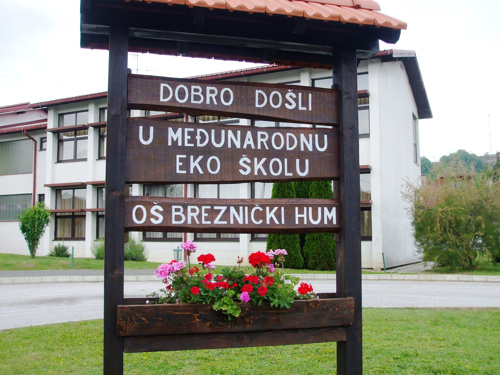 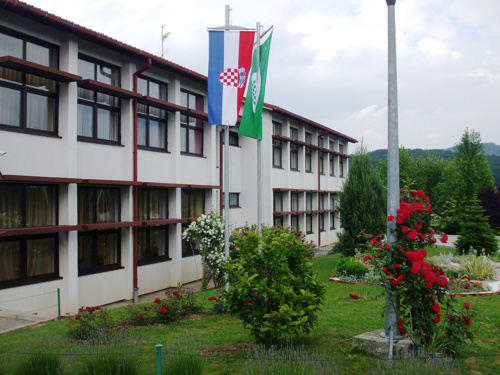 Breznički Hum, 12. listopada 2023. godineSADRŽAJ:1.PRIKAZ  ŠKOLE                                                                           _______________________4. 1.2.TEMELJNA PEDAGOŠKA ORIJENTACIJA		_______________________4. 1.3.IZVJEŠTAJ O DOSADAŠNJEM RADU		_______________________5. 2. PLANIRANJE I RAZVOJ ŠKOLE       ________________________6.                                                2.1.RAZVOJNI CILJ		_______________________6.		2.2. PLAN RADA ZA 1-2 GODINE	_______________________6.3.  IZBORNA NASTAVA	                   ________________________7.4. DODATNA NASTAVA	___________________12.4.1. RAZREDNA NASTAVA	______________________12.4.2. PREDMETNA NASTAVA	______________________15.5. DOPUNSKA NASTAVA______________________20.5.1 RAZREDNA NASTAVA	______________________20.5.2. PREDMETNA NASTAVA_____________________22. 6.IZVANNASTAVNE AKTIVNOSTI    ______________________26.		 6.1. RAZREDNA NASTAVA______________________26.6.2. PREDMETNA NASTAVA 	_____________________33.			7. PROJEKTI I AKTIVNOSTI______________________45.8. IZVANUČIONIČKA NASTAVA _________________________79.9.  PLAN ORGANIZIRANJA KULTURNE I JAVNE DJELATNOSTI I TEMATSKIH DANA_____________________89.						10. ORIJENTACIJA SPRAM RAZVOJNOG CILJA  I PLANA RADA	______________________94.10 .1. LINIJE VODILJE ŠKOLSKOG KURIKULUMA-RAZVOJNI PLAN______________________94.10.2. SAMOVREDNOVANJE RADA ŠKOLE	_____________________94.10.3. TIM ZA KVALITETU_____________________95.OSNOVNA ŠKOLA BREZNIČKI HUMAdresa: Breznički Hum 14.Broj  i  naziv pošte: 42225 Hum Breznički Broj telefona: centrala:+385(42)618- 225Broj faxa:+385(42)209-827Osnivač: Varaždinska županijaŠifra: 05-241-001OIB:31867995107e-mail :skola@os-breznicki-hum.hrInternetska adresa:http:/www.os-breznicki-hum.skole.hrRavnateljica: Vesna IvančanTemeljem članka  28. Zakona o odgoju i obrazovanju u osnovnoj i srednjoj školi (Narodne novine, broj  87/08, 86/09, 92/10, 105/10, 90/11, 5/12 , 16/12, 86/12,126/12 i 94/13,136/14,152/14,7/17,68/18,i 98/19,64/20) i članka 17. Statuta OŠ Breznički Humte smjernicama Nacionalnog okvirnog kurikuluma  donijet jeŠKOLSKI   KURIKULUM2023./2024.U školskom kurikulumu utvrđeni su planovi i programi izbornih predmeta, izvannastavne i izvanškolske aktivnosti, dodatna i dopunska nastava terenska i izvanučionička nastava te druge odgojno-obrazovne aktivnosti, programi i projekti prema smjernicama Nacionalnog okvirnog kurikuluma (NOK-a) i Nastavnog plana i programa (NPP-a).U školskoj teoriji i praksi kurikulum sadrži sve sadržaje, procese i aktivnosti koji imaju za cilj ostvarivanje ciljeva i zadataka obrazovanja na način da se promoviraju intelektualni, osobni, društveni i fizički razvoj učenika. Uz službeni program, kurikulum sadrži i one aktivnosti i sadržaje koje možemo smatrati neformalnim, a predstavljaju svojevrsni specifikum škole, zaštitni znak njenog imidža.Sukladno članku 28. Stavak 7 Zakona o odgoju i  obrazovanju u osnovnoj i srednjoj školi Školski kurikulum objavit će se na mrežnim stranicama škole.1.PRIKAZ ŠKOLEMOTOPoštujući druge, poštujemo sami sebe!VIZIJAPrimjenjujući suvremene trendove poučavanja i poštujući tradiciju, želimo stvarati uspješnu školu, na zadovoljstvo učenika, učitelja, roditelja i lokalne zajednice.MISIJARazvijati suradnju učitelja, roditelja i lokalne zajednice kako bismo svakom našem učeniku omogućili razvitak svih njegovih potencijala te stvorili sredinu u kojoj će se svi osjećati prihvaćeno, sigurno i zadovoljno. Osposobljavati učenike za cjeloživotno učenje te samostalan  i odgovoran život stjecanjem trajnog i primjenjivog znanja.1.2.TEMELJNA PEDAGOŠKA ORIJENTACIJAa)	OPĆI CILJEVIosigurati sustavan način odgoja i obrazovanja učenika, poticati njihov intelektualni, tjelesni, emocionalni, društveni, moralni i duhovni razvoj u skladu s njihovim sposobnostima i sklonostimarazvijati kod učenika svijest o nacionalnoj pripadnosti, očuvanju povijesno-kulturne baštine i nacionalnog identitetaodgajati i obrazovati u skladu s općim kulturnim i civilizacijskim vrijednostima, ljudskim pravima i pravima djecepromicati pozitivne životne vrijednosti, poštivanje različitosti i toleranciju, suradnju, samopouzdanje i samopoštovanje, pozitivan odnos prema prirodi, zdravi način življenja osigurati učenicima stjecanje temeljnih i stručnih kompetencija, osposobiti ih za rad  i život u promjenjivom društveno-kulturnom kontekstu  osposobiti učenike za cjeloživotno učenjeb)	POSEBNI CILJEVIpoticanje i razvijanje čitalačke, matematičke, prirodoslovne i informatičke pismenosti za učinkovito sudjelovanje u suvremenom društvurazvijanje i njegovanje spoznajnih sposobnosti djeteta, opažanja, pamćenja, mišljenja, otvorenosti za nova iskustva učenjapoticanje i osposobljavanje djece za sve oblike sporazumijevanja i izražavanja (govorno izražavanje, obogaćivanje rječnika, likovno izražavanje, glazbeno izražavanje)poticanje spontanog izražavanja stvaralačkih sposobnosti djece, osobito igrom kao temeljnom aktivnostirazvijanje osjećaja sigurnosti i samopouzdanjaosposobljavanje za orijentiranje u vremenu i prostorurazvijanje radoznalosti i aktivnog, istraživačkog učenjarazvijanje motoričkih vještina i radnih umijećarazvijanje ekološke svijestirazvijanje samostalnosti1.3. IZVJEŠTAJ O DOSADAŠNJEM RADUprotekle četiri godine intenzivno se radilo na uređenju vanjskog prostora (funkcionalna vanjska učionica) i unutarnjeg  prostora kako bi se stekli što bolji, kvalitetniji, suvremeniji  i ugodniji uvjeti rada  u matičnoj i u područnoj školiuređenje škole te uvođenje mjera i postupaka sa svrhom energetske učinkovitosti (modernizacija, rekonstrukcija i sanacija energetskog i toplinskog sustava u matičnoj i područnoj školi, postavljanje led rasvjete te zamjena vanjske stolarije na školi)obnovljena je i proširena informatička učionica, optimizirana IT infrastrukturaškole su opremljene suvremenim didaktičkim sredstvima i pomagalimainformatizacija knjižnice, razvijanje knjižnično-informacijske pismenosti kod učenika i učitelja, uređenje prostora za čitanje i igru (dnevni boravak u knjižnici)osigurani su ormarići za odlaganje stvari u školi za svakog učenika i učiteljauvedena su dva obroka kojima se educira i potiče učenike na pravilnu, zdravu i odgovornu prehranu koja utječe na njihov razvoj i rastuvedeno redovito pranje zuba u školi poslije svakog obrokasve veći interes učenika za sudjelovanjem u natjecanjima i natječajimauspjesi učenika na županijskim i državnim natjecanjima i natječajimaetičkim kodeksom škole postiže se disciplina, kulturno ponašanje učenika, čuvanje imovine, ljubaznost, toplina i profesionalni odnos djelatnikajačanje suradnje i odnosa s predstavnicima lokalne samoupraveradi se na jačanju suradnje s drugim školama te ostvarivanju suradnje sa školama izvan granica Hrvatskeuključivanje u  međunarodne projektejavljanje na natječaje sa svrhom promidžbe školenastavak suradnje s neprofitnim organizacijama i poduzećimaopremanje dvorane novim spravama i pomagalimauređenje kuhinje po HASAP-u i blagovaonice s osamdeset sjedećih mjestapromocija aktivnosti škole u medijima, ažurne objave na mrežnim stranicama škole i Općine Breznički  Hum2. PLANIRANJE I RAZVOJ ŠKOLE2.1.	RAZVOJNI CILJkontinuirano unapređivati nastavni proces, kvalitetu nastave i metode poučavanja upotrebom suvremene tehnologije u poučavanjurazvijati informatičku pismenost i digitalne kompetencije učenika i učiteljaomogućiti učenicima stjecanje cijelo životnih znanja, kompetencija i vještinaprepoznati i uvažavati potrebe i interese svakog učenika prilagođavajući poučavanje njihovim individualnim mogućnostimarazraditi plan i program rada s darovitim učenicima razvijajući njihovu kreativnost i inovativnost na specifičnim područjima interesa kontinuirano unapređivati planove i programe rada s učenicima s teškoćama kako bi njihove mogućnosti na optimalan način pratile njihove potrebe i interesekontinuirano raditi na odgoju mladih naraštaja za samostalnost, samopouzdanje, toleranciju, uljudnu komunikaciju i kulturu ophođenja s drugima, odgovornost prema vlastitom životu i radu, kao i odgovornost prema drugima i općem dobrukontinuirano raditi na odgoju koji potiče individualizaciju koja podrazumijeva isticanje osobnih motiva, sklonosti i mogućnosti kao pripremu za život i socijalizaciju, osposobljavanje učenika za izgradnju pozitivnih odnosa s drugim učenicima i okolinomuključivanje učenika u planiranje nastavnog programabriga o očuvanju vlastitog zdravlja i zdravlja drugih, sigurnost u životnom okruženju, prometu, sigurno korištenje sredstava, materijala, aparata...kod učenika razvijati ekološku osviještenost, brigu o prirodi i očuvanju prirodnih izvorarazvijanje poduzetništva i zadrugarstvarazvijanje daljnje/nove suradnje s drugim školama kroz različite projekte, na lokalnoj, nacionalnoj i europskoj razini uključivanje u  nove međunarodne projektejavljati se na natječaje sa svrhom promidžbe škole želimo pojačati odnose  s javnošću promocijom aktivnosti škole u medijima te ažurnim objavljivanjem aktivnosti na mrežnim stranicama Škole i Općine Breznički  Hum2.2. PLAN RADA ZA 1-2 GODINEuključivanje u europske projektekontinuirana edukacija učitelja i stručnih suradnika na području digitalnih kompetencija te veća implementacija istih u nastavni processtimuliranje napredovanja učitelja i stručnih suradnika nastavak radova na uređenju vanjskog i unutarnjeg prostora kako bi se zadovoljio pedagoški standard te postigla maksimalna energetska učinkovitost3. IZBORNA NASTAVA4. DODATNA NASTAVA4.1. RAZREDNA NASTAVA4.2. PREDMETNA NASTAVA5. DOPUNSKA NASTAVA5.1. RAZREDNA NASTAVA5. 2.  PREDMETNA NASTAVA6. IZVANNASTAVNE AKTIVNOSTI6.1. RAZREDNA NASTAVA6.2. PREDMETNA NASTAVA7. PROJEKTI I AKTIVNOSTI8.  IZVANUČIONIČKA NASTAVA9.1 RAZREDNA NASTAVA7.2. PREDMETNA NASTAVA9. PLAN ORGANIZIRANJA KULTURNE I JAVNE DJELATNOSTI I TEMATSKIH DANA10.ORJENTACIJA SPRAM RAZVOJNOG CILJA I  PLANA RADA10.1. LINIJE VODILJE ŠKOLSKOG KURIKULUMAOsiguravanje  kvalitetne nastavePoticanje otvorene komunikacijeBriga za idealne uvjeteRacionalno korištenje vremenaUnutarnja i vanjska povezanostBriga za stalno učenje i napredovanjeRoditelji i škola visok stupanj približavanja10.2. SAMOVREDNOVANJE RADA ŠKOLESamo vrednovanje rada škole provodi će se s CILJEM razvoja i unaprjeđivanja kvalitete rada škole.Realizira  se kao trajni proces praćenja, analiziranja i procjenjivanja rada odgojno-obrazovne ustanove s ciljem pronalaženja jakih strana ustanove kako bi se one još više jačale kao  i pronalaženja mogućih nedostataka kako bi se radilo na njihovom otklanjanju.Pri tome će se uzimati u obzir kakvoća nastave postignuća učenika na natjecanjima, uspješnost škole u realizaciji projekata,  školsko ozračje, materijalni uvjeti rada škole te usmjerenost škole na približavanje pedagoškom standardu.Školski tim za kvalitetu nositelj je svih aktivnosti samo vrednovanja rada škole. Razvojni plan škole temeljen je na područjima  u kojima je tim za kvalitetu uočio određene slabosti i mogućnosti za djelovanje kako bi cjelokupni rad u školi bio još uspješniji.10.3. TIM ZA KVALITETUTemeljem članka 17. stavka 3. Statuta Osnovne škole Breznički Hum, a na prijedlog ravnateljice, Vijeća učitelja i prethodnog mišljenja Vijeća roditelja, Školski odbor  dana  12.10. 2023. godine, donio Školski kurikulum Škole za školsku  2023./2024. godinu.Klasa: 602-12/23-01/1URBROJ: 2186-115-08-23-1-školski kurikulumBreznički Hum 12.listopada 2023.                              Ravnateljica:                                                                                Predsjednica Školskog odbora	                           ( Vesna Ivančan )                                                                                 ( Barica Mlinarek)					           KURIKULUMSKO PODRUČJEJEZIČNO-KOMUNIKACIJSKO1. CIKLUSI (razredi)  II, III - 5. , 7. razred2. CILJ I OBRAZLOŽENJE CILJAUčenike osposobiti za samostalnu i aktivnu komunikaciju na njemačkome jeziku. Poticati višejezične kompetencije uzimajući u obzir suvremene okolnosti života i povećanu potrebu za mobilnošću. Učenicima omogućiti upoznavanje kulturnih obilježja i specifičnosti njemačkoga govornog područja. Poticati razvoj pozitivnoga stava i uvažavanja posebnosti kultura njemačkoga govornog područja i vlastitog identiteta. Pozitivno utjecati na cjelovit razvoj osobnosti učenika.Kod učenika osvijestiti važnost jezične, gospodarske, povijesne, geografske i kulturne povezanosti Republike Hrvatske sa zemljama njemačkoga govornog područja .3. OČEKIVANI ISHODI/POSTIGNUĆA (učenik će moći):Razumjeti kratke i jednostavne tekstove pri slušanju i čitanju. Sudjelovati u kratkoj govornoj interakciji. Pisati kratke i jednostavne rečenice. Verbalno reagirati na slušne i vizualne poticaje. Pokazati otvorenost i znatiželju za kulture povezane s njemačkim jezikom te za strane i nerazumljive sadržaje.Prepoznati i navesti osnovne informacije o zemljama njemačkoga govornog područja te prepoznati sličnosti i razlike između vlastite kulture i kultura povezanih s njemačkim jezikom.Primijeniti strategije učenja  i uporabe jezika različitim zadacima. Koristiti jednostavne informacije iz različitih izvora. Učenik zapisuje poznate riječi i jednostavne fraze slušajući izgovor slova koja čine tu riječ ili frazu.4. NAČIN REALIZACIJE:a) OBLIKIzborna nastavaNJEMAČKI JEZIKb) SUDIONICIUčenici  5. i 7. razreda, učiteljica njemačkog jezikac) NAČIN UČENJA (što rade učenici)Učenici se koriste različitim izvorima znanja i drugim odobrenim nastavnim pomagalima. Aktivno sudjeluju u nastavnom procesu čime se potiče njihova samostalnost i odgovornost za učenje.  Učenici koriste primjerene digitalne aplikacije i ostale multimedijske sadržaje za učenje njemačkog jezika. Vrednuju sebe i druge učenike (samovrednovanje i vršnjačko vrednovanje). d) METODE POUČAVANJA (što rade učitelji)Učitelj kontinuirano i sustavno prikuplja i bilježi informacije o ostvarenosti odgojno-obrazovnih ishoda tijekom odgojno-obrazovnoga procesa. Usmjerava i prilagođava svoje poučavanje. Potiče istraživački rad i kritičko mišljenje, potiče spontano govorno izražavanje s ciljem razvijanja samopouzdanja u upotrebi jezika. Redovito daje povratnuinformaciju o napretku učenika s ciljem daljnjeg učenja i poučavanja (vrednovanje za učenje, vrednovanje naučenoga).  e) TRAJANJE IZVEDBETijekom nastavne godine 2023./2024., 2 sata tjedno, 70 sati godišnje5. POTREBNI RESURSI/TROŠKOVNIK0 kn6. NAČIN PRAĆENJA I PROVJERA ISHODA/POSTIGNUĆA:Vrednovanje za učenje: izlazne kartice, kvizovi, domaća zadaća, posteri, palčevi.Vrednovanje kao učenje: lista za procjenu (samovrednovanje, vršnjačko vrednovanje)Vrednovanje naučenoga: slušanje s razumijevanjem, čitanje s razumijevanjem, govorenje, pisanje.7. ODGOVORNE OSOBEDanijela Ivančan BosiljKURIKULUMSKO PODRUČJEJEZIČNO-KOMUNIKACIJSKO1. CIKLUSI (razredi)II, III – 4. - 8. r.2. CILJ I OBRAZLOŽENJE CILJAUpoznavanje učenika s jezikom i kulturom engleskog govornog područja.Razvoj jezične svijesti i jezičnih kompetencija.Usvajanje jezičnih struktura i gramatike engleskog jezika.Razvijanje sposobnosti izražavanja na engleskom jeziku.Važnost znanja stranih jezika doprinosi multikulturalnosti te povezanosti s ostalim građanima Europske unije i svijeta.3. OČEKIVANI ISHODI/POSTIGNUĆA (učenik će moći):Predstaviti sebe, svoju obitelj, hobije, obaveze i interese.Komunicirati na A1 razini sa svim govornicima engleskog jezika.Izraziti svoje mišljenje o relevantnim temama koje se tiču učenikove svakodnevnice.4. NAČIN REALIZACIJE:a) OBLIKIzborna nastavaENGLESKI JEZIKb) SUDIONICIUčenici 4., 6.a., 6. b i 8. razreda i učiteljica engleskog  jezikac) NAČIN UČENJA (što rade učenici)Koriste se izvorima znanja, udžbenikom, radnom bilježnicom te digitalnim sadržajima samostalno i uz pomoć učiteljice, govore jednostavnim rečenicama na njemačkom jeziku, pišu i oblikuju kratke tekstove na zadanu temu, istražuju prema vlastitim interesima zemlje njemačkog govornog područjad) METODE POUČAVANJA (što rade učitelji)Potiču istraživački rad i kritičko mišljenje, potiču spontano govorno izražavanje, demonstriraju, pomažu i savjetuju učenike u njihovu radue) TRAJANJE IZVEDBETijekom nastavne godine 2023./24., 2 sata tjedno, 70 sati godišnje5. POTREBNI RESURSI/TROŠKOVNIKInternet, projektor, stručna literatura, potrošni materijal6. NAČIN PRAĆENJA I PROVJERA ISHODA/POSTIGNUĆA:Vrednovanje za učenje (ljestvice procjene), vrednovanje kao učenje (samorefleksija, samovrednovanje, ljestvice procjene, interaktivne lekcije, zadatci ili refleksije, …), vrednovanje naučenoga (usmene provjere znanja, pisane provjere znanja)7. ODGOVORNE OSOBEMarija Zrinka SokačKURIKULUMSKO PODRUČJETEHNIČKO-INFORMATIČKO1. CIKLUSI (razredi)I.,II i III. ciklus – 1.,2.,3., 4., 7. i 8. razred2. CILJ I OBRAZLOŽENJE CILJAInformatičke kompetencije nužne su u rješavanju različitih izazova u svim područjima ljudskoga djelovanja i u svim područjima znanosti. Uočena je potreba za stjecanjem vještina za uporabu informacijske i komunikacijske tehnologije (digitalna pismenost) kojom se oblikuju, spremaju, pretražuju i prenose različiti multimedijski sadržaji, uporabom informacijske i komunikacijske tehnologije u obrazovnom procesu (edukacijska tehnologija, e-učenje), rješavanjem problema računalom uporabom nekog programskog jezika.3. OČEKIVANI ISHODI/POSTIGNUĆA (učenik će moći):-primjereno i odgovorno koristiti digitalnu tehnologiju - primijeniti najprikladnije tehnologije ovisno o zadatku,   području ili problemu koji se rješava - kritički se izraziti pokazujući kreativnost i inovativnost   uporabom informacijske i komunikacijske tehnologije - razvijati računalno razmišljanje, sposobnost rješavanja   problema i vještinu programiranja - odgovorno primjenjivati sigurnosne preporuke s ciljem  zaštite zdravlja učenika - poštivati pravne odrednice pri korištenju digitalnom   tehnologijom u svakodnevnome životu4. NAČIN REALIZACIJE:a) OBLIKIzborna nastavaINFORMATIKAb) SUDIONICIUčenici 1.-4., 7. i 8. razreda, učitelj informatikec) NAČIN UČENJA (što rade učenici)Koriste se digitalnim sadržajima za učeničko istraživanje, sadržajima za uvježbavanje, primjenu znanja i samoprocjenu poput obrazovnih igara, kvizova, programa i okruženja za izradu obrazovnih sadržaja i igara, programima i okruženjima za razvoj pojedinih područja znanja kao što su razvojna okruženja za programiranje, prikladne igre za učenje osnovnih koncepata u programiranju, alati za simulaciju i vizualizaciju, programima i okruženjima za stjecanje digitalne pismenosti i poticanje kreativnosti učenika poput raznih multimedijskih alata za izradu digitalnih sadržaja, razvoj i predstavljanje ideja hardverskim rješenjima koja se mogu koristiti u raznim istraživanjima te učenju programiranja.d) METODE POUČAVANJA (što rade učitelji)Potiču kritičko mišljenje, demonstriraju, potiču istraživačko učenje.e) TRAJANJE IZVEDBETijekom nastavne godine 2023./2024., 2 sata tjedno, 70 sati godišnje5. POTREBNI RESURSI/TROŠKOVNIK6. NAČIN PRAĆENJA I PROVJERA ISHODA/POSTIGNUĆA:Vrednovanje za učenje (ljestvice procjene, e –portfolio), vrednovanje kao učenje (samorefleksija, samovrednovanje, ljestvice procjene, interaktivne lekcije, zadatci ili refleksije,…), vrednovanje naučenoga (usmene provjere znanja, pisane provjere znanja, praktični rad na računalu, e – portfolio, učenički projekti).7. ODGOVORNE OSOBEPetra KuzmićKURIKULUMSKO PODRUČJEDruštveno - humanističko1. CIKLUSI (razredi)1.ciklus – 1. i 2.razred; 2.ciklus – 3.,4., i 5. razred; 3.ciklus – 6., 7, i 8. razred2. CILJ I OBRAZLOŽENJE CILJAIzgrađivati i ostvarivati zrelu ljudsku i vjerničku osobnost. Osposobljavati za dublje shvaćanje i povezivanje biblijske poruke sa svakodnevnim osobnim i društvenim životom. U otajstvu Presvetoga Trojstva otkrivati otajstvo Božje ljubavi, blizine i djelovanja u osobnom životu, u životu kršćanske zajednice i u cijeloj povijesti ljudskoga roda. Prihvaćati i u vlastiti život ucijepiti kršćanski moral. Izgrađivati osjećaj poštovanja prema drugima i drugačijima. Stjecati sposobnost prevladavanja sukoba i nerazumijevanja među ljudima. Naučiti se oduprijeti negativnim životnim iskustvima. Razvijati duhovne i druge komunikacijske i stvaralačke sposobnosti.3. OČEKIVANI ISHODI/POSTIGNUĆA (učenik će moći):Učenik će moći razumjeti svijet i čovjeka na temelju katoličke vjere, ali i drugih religija i uvjerenja. U svjetlu temeljnih kršćanskih sadržaja moći će promišljati i izgrađivati svoj vjerski i kulturni identitet, birati vrijednosti koje mu mogu donijeti spas, učiti se odnositi prema sebi, drugima i svemu što ga okružuje. Moći će odgovorno prosuđivati vlastiti život i različite probleme, nade i tjeskobe društva i svijeta u duhu Evanđelja i vjere Crkve. Moći će upoznati i istražiti Bibliju kao nadahnutu knjigu koja progovara o problemima, ali i radostima čovjeka. Moći će tumačiti te prihvatiti, iz perspektive stvorenoga, oslobođenoga i otkupljenoga čovjeka, vrijednosti života od začeća do prirodne smrti kao i druge teme o kojima su pozvani razmišljati. Učenik će biti svjestan izazova različitih sloboda i prisila današnjega svijeta i kulture života te će biti osposobljen za etično utemeljene prosudbe i solidarno djelovanje na temelju proročke i oslobađajuće moći kršćanske poruke koja je objavljena u Isusu Kristu. Učenik će u tom smislu moći primijetiti i razumjeti kako je kršćanstvo kao religija utjecalo na hrvatsko društvo, njegovu povijest i sadašnjost, njegov jezik, kulturu i umjetnost te na tradiciju koja je do danas sačuvala kršćanske vrijednosti kao bitni element života na ovim prostorima. Učenik  će moći steći iskustvo proučavanja i istraživanja konkretnih ostvarenja u povijesti Crkve, ali i ostvarenja u području umjetnosti, književnosti, znanosti, filozofije, etike, tehnike, običaja, prava, narodnih običaja itd. 4. NAČIN REALIZACIJE:a) OBLIKIZBORNA NASTAVA - KATOLIČKI VJERONAUKb) SUDIONICIUčenici razredne nastave (1.,2.,3. i 4.razred ) te učenici predmetne nastave ( 5.,6.,7. i 8. razred )c) NAČIN UČENJA (što rade učenici)Različite metode i postupci: aktivno učenje, praktični rad, igranje interaktivnih igrica, oluja ideja, rasprava, čitanje i rad na tekstu, glazbeno izražavanje, igra, improvizacija, ples, istraživanje, izrada plakata i prezentacija, dramska igra, usmeno i pismeno izražavanje, molitva, vođeni razgovor, izrada kolaža, izrada i provedba ankete, upitnika ili intervjua, meditacija, likovno izražavanje.d) METODE POUČAVANJA (što rade učitelji)Demonstracija, vođenje kroz rad i zadatke, usmeno izlaganje, priprema radnog materijala i informatičke opreme potrebne za rad.e) TRAJANJE IZVEDBEDva sata tjedno tijekom nastavne godine 2023. / 2024.5. POTREBNI RESURSI/TROŠKOVNIKTroškove pokrivaju materijalni izdatci Škole.6. NAČIN PRAĆENJA I PROVJERA ISHODA/POSTIGNUĆA:Opisno i brojčano prema Uputama o načinu praćenja i ocjenjivanja vjeroučenika u osnovnoj i srednjoj školi. Elementi vrednovanja su: 1. Znanje – usvojenost programskih sadržaja na spoznajno – informativnoj, doživljajno – iskustvenoj i djelatno – iskustvenoj razini.2. Stvaralačko izražavanje – usmeno, pismeno, likovno, scensko i glazbeno izražavanje.3. Zalaganje – uključivanje učenika u razne oblike rada, motiviranost na satu, marljivost u izvršavanju postavljenih zadataka, inicijativnost koja pokreće nove ideje te uključenost u izvanškolske aktivnosti.4. Kultura međusobnog komuniciranja – kultura prema svim sudionicima susreta.Načini vrednovanja mogu se provoditi kroz: usmenu komunikaciju, vrednovanje stvaralačkog izražavanja, vrednovanje rada u skupini te vrednovanje kreativnog pismenog izražavanja.7. ODGOVORNE OSOBELilia Griniokh KrofakKURIKULUMSKO PODRUČJEMATEMATIČKO1. CIKLUSI (razredi)Ciklus -2. razred2. CILJ I OBRAZLOŽENJE CILJA- proširivati i produbljivati znanje učenika koji s lakoćom svladavaju matematičke sadržaje- omogućiti učenicima usvajanje matematičkih znanja potrebnih za razumijevanje pojava i zakonitosti u prirodi i društvu- osposobiti učenika za nastavak školovanja i primjenu usvojenog znanja u svakodnevnom životu- razvijati sposobnost izražavanja općih ideja matematičkim jezikom, pojmovno i apstraktno mišljenje te logičko zaključivanje3. OČEKIVANI ISHODI/POSTIGNUĆA (učenik će moći):- učenici će razvijati sposobnost samostalnog logičkog zaključivanja i matematičkog razmišljanja- učenici će razvijati interes za matematičku znanost4. NAČIN REALIZACIJE:a) OBLIKDODATNA  NASTAVAMATEMATIKA b) SUDIONICI- učenici 2. razreda i učiteljica Sara Hrastovecc) NAČIN UČENJA (što rade učenici)- rješavanje težih, kompleksnijih, pomno odabranih zadataka- rješavanje zadataka iz zabavne matematike ( matematičke križaljke, matematičke mozgalice )d) METODE POUČAVANJA (što rade učitelji)- učiteljica priprema dodatne materijale, usmjerava učenike u radu, demonstrira, primjenjuje izravno poučavanje, vođeno poučavanje i raspravu e) TRAJANJE IZVEDBE- tijekom nastavne godine 2023./2024., jedan sat tjedno, 35 sati godišnje5. POTREBNI RESURSI/TROŠKOVNIK- nastavni listići, kopirni papir, laptop/tablet- motivacijska podrška roditelja6. NAČIN PRAĆENJA I PROVJERA ISHODA/POSTIGNUĆAKontinuirano opisno praćenje učenika.7. ODGOVORNE OSOBEUčiteljica 2. razreda Sara Hrastovec KURIKULUMSKO PODRUČJEMATEMATIČKO1. CIKLUSI (razredi)Ciklus -2. Razred PŠ Šćepanje2. CILJ I OBRAZLOŽENJE CILJA- proširivati i produbljivati znanje učenika koji s lakoćom svladavaju matematičke sadržaje- omogućiti učenicima usvajanje matematičkih znanja potrebnih za razumijevanje pojava i zakonitosti u prirodi i društvu- osposobiti učenika za nastavak školovanja i primjenu usvojenog znanja u svakodnevnom životu- razvijati sposobnost izražavanja općih ideja matematičkim jezikom, pojmovno i apstraktno mišljenje te logičko zaključivanje3. OČEKIVANI ISHODI/POSTIGNUĆA (učenik će moći):- učenici će razvijati sposobnost samostalnog logičkog zaključivanja i matematičkog razmišljanja- učenici će razvijati interes za matematičku znanost4. NAČIN REALIZACIJE:a) OBLIKDODATNA  NASTAVAMATEMATIKA b) SUDIONICI- učenici 2. razreda PŠ Šćepanje i učiteljica Ivana Ivančićc) NAČIN UČENJA (što rade učenici)- rješavanje težih, kompleksnijih, pomno odabranih zadataka- rješavanje zadataka iz zabavne matematike ( matematičke križaljke, matematičke mozgalice )d) METODE POUČAVANJA (što rade učitelji)- učiteljica priprema dodatne materijale, usmjerava učenike u radu, demonstrira, primjenjuje izravno poučavanje, vođeno poučavanje i raspravu e) TRAJANJE IZVEDBE- tijekom nastavne godine 2023./2024., jedan sat tjedno, 35 sati godišnje5. POTREBNI RESURSI/TROŠKOVNIK- nastavni listići, kopirni papir, laptop/tablet- motivacijska podrška roditelja6. NAČIN PRAĆENJA I PROVJERA ISHODA/POSTIGNUĆAKontinuirano opisno praćenje učenika.7. ODGOVORNE OSOBEUčiteljica 2. razreda  Ivana IvančićKURIKULUMSKO PODRUČJEJEZIČNA KOMUNIKACIJA1. CIKLUSI (razredi)Ciklus - 3. razred2. CILJ I OBRAZLOŽENJE CILJA- proširivati i produbljivati znanje učenika koji s lakoćom svladavaju jezične sadržaje- razvijanje komunikacijskih kompetencija- slobodno izražavanje na temi koja je učenicima bliska3. OČEKIVANI ISHODI/POSTIGNUĆA (učenik će moći):- učenici će razvijati komunikacijske kompetencije- učenici će upotrebljavati i objašnjavati riječi sintagme i rečenice u skladu s komunikacijskom situacijom4. NAČIN REALIZACIJE:a) OBLIKDODATNA  NASTAVAHRVATSKI JEZIK b) SUDIONICI- učenici 3 r. i učiteljica Barica Mlinarekc) NAČIN UČENJA (što rade učenici)- čitanje književnih djela prema interesu učenika- rješavanje nastavnih listića- pisanje uz uporabu novih riječi kao dio aktivnog rječnikad) METODE POUČAVANJA (što rade učitelji)- učiteljica priprema dodatne materijale, usmjerava učenike u radu, demonstrira, primjenjuje izravno poučavanje, vođeno poučavanje i raspravu e) TRAJANJE IZVEDBE- tijekom nastavne godine 2023./2024., jedan sat tjedno, 35 sati godišnje5. POTREBNI RESURSI/TROŠKOVNIK- nastavni listići, kopirni papir, laptop/tablet- motivacijska podrška roditelja6. NAČIN PRAĆENJA I PROVJERA ISHODA/POSTIGNUĆAKontinuirano opisno praćenje učenika.7. ODGOVORNE OSOBEUčiteljica 3. razreda Barica MlinarekKURIKULUMSKO PODRUČJEPRIRODOSLOVNO1. CIKLUSI (razredi)III. ciklus . – 7. i 8. razred2. CILJ I OBRAZLOŽENJE CILJAPrepoznati učenike nadarene i zainteresirane za dodatne sadržaje iz biologije. Osposobiti učenike za savladavanje proširenoga gradiva iz biologije. Pripremanje učenika za natjecanje.Razvijanje kreativnosti, znatiželje i sposobnosti rješavanja problema.3. OČEKIVANI ISHODI/POSTIGNUĆA (učenik će moći):- nadopuniti osnovne pojmove iz biologije- riješiti dodatne zadatke, dodatne materijale, radne i nastavne listiće - snalaziti se u dodatnoj literaturi i udžbenicima koji su propisani i odobreni od strane  Ministarstva, a po kojima su rađeni testovi za natjecanje-predstavljati sebe i svoju školu na natjecanjima u znanju4. NAČIN REALIZACIJE:a) OBLIKDODATNA NASTAVABIOLOGIJAb) SUDIONICIZainteresirani učenici 7. i 8. razredc) NAČIN UČENJA (što rade učenici)Učenici analiziraju različite izvore znanja, samostalno istražuju, uspoređuju i analiziraju podatke, sažimaju tekstove, izvode istraživačke radove.Rješavanje i proučavanje testova s prijašnjih natjecanja.d) METODE POUČAVANJA (što rade učitelji)Učitelj usmjerava učenike na sadržaje koje je potrebno dodatno proučiti. Izrađuje dodatne materijale i radi s učenicima dodatne sadržaje te ih na taj način priprema za natjecanje.e) TRAJANJE IZVEDBETijekom nastavne godine 2023. / 2024., jedan sat tjedno, 36 sati godišnje.5. POTREBNI RESURSI/TROŠKOVNIKDodatni radni materijal ( fotokopirni papir , hamer papir, kopiranje, ... )osigurava škola.6. NAČIN PRAĆENJA I PROVJERA ISHODA/POSTIGNUĆA:Zainteresiranost i brojnost učenika.Redovito pohađanje dodatne nastave.Opisno praćenje napredovanja učenika.Rezultati učeničkog sudjelovanja u natjecanjima.7. ODGOVORNE OSOBEUčiteljica biologije Ana PlantakKURIKULUMSKO PODRUČJEPrirodoslovno područje1. CIKLUSI (razredi)III. ciklus – 7. i 8. razred2. CILJ I OBRAZLOŽENJE CILJAUsvajanje dodatnog znanja iz kemije. Prepoznati učenike nadarene i zainteresirane za dodatne sadržaje iz kemije.Osposobiti učenike za savladavanje proširenog gradiva kemije.Pripremanje učenika za natjecanja.3. OČEKIVANI ISHODI/POSTIGNUĆA (učenik će moći):Usvojiti znanja o tvarima, sastavu, svojstvima i promjenama tvari.Predstavljati sebe i svoju školu na natjecanjima.Razvijanje kritičnosti i samokritičnosti prilikom rješavanja zadataka.Razvijati vještinu uočavanja promjena i bilježenja istih te izvođenje točnih zaključaka.Samostalno izvoditi pokuse.4. NAČIN REALIZACIJE:a) OBLIKDODATNA NASTAVA IZ KEMIJEb) SUDIONICIUčenici 7. i 8. razredac) NAČIN UČENJA (što rade učenici)Aktivno sudjelovanje u rješavanju dodatnih zadataka, raspravama i istraživačkim radovima. Rješavanje testova i priprema za natjecanja. d) METODE POUČAVANJA (što rade učitelji)Učitelj usmjerava učenike na sadržaje koje je potrebno dodatno proraditi. Izrađuje dodatne materijale i radi s učenicima dodatne sadržaje te ih na taj način priprema za natjecanje. Potiče učenike na istraživanje dodatnih materijala i nastavnih sadržaja.  e) TRAJANJE IZVEDBETijekom nastavne godine 2022./2023., jedan sat tjedno, 35 sati godišnje.5. POTREBNI RESURSI/TROŠKOVNIKFotokopirni papir, hamer papir6. NAČIN PRAĆENJA I PROVJERA ISHODA/POSTIGNUĆA:Vrednuje se odnos prema radu, samostalnost, inicijativnost, aktivnost i suradnja, izrada plakata, prezentacija i panoa. Praćenje napredovanja rada tijekom nastavne godine.7. ODGOVORNE OSOBESpomenka KosKURIKULUMSKO PODRUČJEPrirodoslovno područje1. CIKLUSI (razredi)II. ciklus – 5. razred2. CILJ I OBRAZLOŽENJE CILJAUsvajanje dodatnog znanja iz geografije. Prepoznati učenike nadarene i zainteresirane za dodatne sadržaje iz geografije te istraživanje prirodnih sila i društvenih posljedica na život na Zemlji.Osposobiti učenike za savladavanje proširenog gradiva prirodne i društvene geografijePripremanje učenika za natjecanja.3. OČEKIVANI ISHODI/POSTIGNUĆA (učenik će moći):Usvojiti znanja o pojedinim kontinentima, reljefu, orijentaciji i Republici HrvatskojPredstavljati sebe i svoju školu na natjecanjimaRazvijanje kritičnosti i samokritičnosti prilikom rješavanja zadataka Spoznati važnost pojedinih dijelova teksta Razlikovati bitno od nebitnog, izdvojiti neke bitne pojmove po kojima se nešto razlikuje od ostalog4. NAČIN REALIZACIJE:a) OBLIKDODATNA NASTAVA IZ GEOGRAFIJEb) SUDIONICIZainteresirani učenici  5. i 7. razredac) NAČIN UČENJA (što rade učenici)Rješavanje testova i priprema za natjecanja. Aktivno sudjelovanje u obilježavanju važnijih datuma.d) METODE POUČAVANJA (što rade učitelji)Učitelj usmjerava učenike na sadržaje koje je potrebno dodatno proraditi. Izrađuje dodatne materijale i radi s učenicima dodatne sadržaje te ih na taj način priprema za natjecanje. Potiče učenike na istraživanje dodatnih materijala i nastavnih sadržaja. Učenje kroz pregled dokumentarnih filmova koji prate i proširuju teme o kojima učimo.e) TRAJANJE IZVEDBETijekom nastavne godine 2022./2023., jedan sat tjedno, 35 sati godišnje.5. POTREBNI RESURSI/TROŠKOVNIKFotokopirni papir, hamer papir6. NAČIN PRAĆENJA I PROVJERA ISHODA/POSTIGNUĆA:Vrednuje se odnos prema radu, samostalnost, inicijativnost, aktivnost i suradnja, izrada plakata, prezentacija i panoa. Praćenje napredovanja rada tijekom nastavne godine.7. ODGOVORNE OSOBEUčiteljica geografije Ana KeleminecKURIKULUMSKO PODRUČJEJezično-komunikacijsko1. CIKLUSI (razredi)2. i 3. ciklus (6. i 8. razred)2. CILJ I OBRAZLOŽENJE CILJAPotaknuti angažman učenika u funkcionalnoj upotrebi engleskog jezika u smislene svrhe te upoznati civilizacijske obrasce uobičajene za zemlje engleskog govornog područja. Primijeniti znanje iz razrednog konteksta na situacije iz stvarnog života. Pripremiti za natjecanje iz engleskog jezika.3. OČEKIVANI ISHODI/POSTIGNUĆA (učenik će moći):Stvarati nove ideje i povezivati znanje iz različitih područja. Osvijestiti, procijeniti i prepoznati vlastite kvalitete i prednosti, a ujedno i nedostatke na kojima treba poraditi. Sudjelovati na natjecanju iz engleskog jezika.4. NAČIN REALIZACIJE:a) OBLIKDODATNA NASTAVA ENGLESKI JEZIKb) SUDIONICIUčenici 7. i 8.  razredac) NAČIN UČENJA Učenici sudjeluju u izradi projekata, plakata, komuniciraju na engleskom jeziku, pripremaju se za natjecanja, pišu probne ispite poput onih na natjecanjima.d) METODE POUČAVANJAIndividualni rad s učenicima prilikom rješavanja probnih ispita za natjecanja. Timski rad u izradi projekata i plakata. Učitelj potiče komunikaciju na engleskom jeziku.e) TRAJANJE IZVEDBETijekom šk. god 2023./2024., 1 sat tjedno, 35 sati godišnje5. POTREBNI RESURSI/TROŠKOVNIK0 kn6. NAČIN PRAĆENJA I PROVJERA ISHODA/POSTIGNUĆA:Rezultati na probnim ispitima; sudjelovanje za vrijeme dodatne nastave u izradi projekata i plakata, prezentiranje radova, samovrednovanje.7. ODGOVORNE OSOBEUčiteljica: Marija Zrinka SokačKURIKULUMSKO PODRUČJEJezično-komunikacijsko1. CIKLUSI (razredi)2. i 3. ciklus (5. i 8. razred)2. CILJ I OBRAZLOŽENJE CILJAProdubljivati  znanja iz područja jezika (slovnice i pravopisa), razvijati interes za jezik, razvijanje samostalnosti i kritičkog razmišljanja.Pripremiti za natjecanje iz hrvatskog jezika.3. OČEKIVANI ISHODI/POSTIGNUĆA (učenik će moći):Stvarati nove ideje i povezivati znanje iz različitih područja. Osvijestiti, procijeniti i prepoznati vlastite kvalitete i prednosti, a ujedno i nedostatke na kojima treba poraditi. Razvijanje sposobnosti primjene stečenog znanja.Sudjelovanje na natjecanjima znanja.4. NAČIN REALIZACIJE:a) OBLIKDODATNA NASTAVA HRVATSKI JEZIKb) SUDIONICIUčenici 5. i 8. razredac) NAČIN UČENJA Učenici sudjeluju u izradi projekata, plakata, pripremaju se za natjecanja, pišu probne ispite poput onih na natjecanjima.d) METODE POUČAVANJAIndividualni rad s učenicima prilikom rješavanja probnih ispita za natjecanja. Izrada nastavnih listića sa zadatcima iz gramatike i pravopisa.  Timski rad u izradi projekata i plakata..e) TRAJANJE IZVEDBETijekom šk. god 2023./2024., 1 sat tjedno, 35 sati godišnje5. POTREBNI RESURSI/TROŠKOVNIKFotokopiranje nastavnih listića, hamer papir6. NAČIN PRAĆENJA I PROVJERA ISHODA/POSTIGNUĆA:Rezultati na probnim ispitima; sudjelovanje za vrijeme dodatne nastave u izradi projekata i plakata, prezentiranje radova, samovrednovanje.7. ODGOVORNE OSOBEUčiteljica: Vesna PucakKURIKULUMSKO PODRUČJEMatematičko područje1. CIKLUSI (razredi)II. i III. ciklus – 5., 7.  i 8.  razred2. CILJ I OBRAZLOŽENJE CILJAUsvajanje dodatnog znanja iz matematike. Prepoznati učenike nadarene i zainteresirane za dodatne sadržaje iz matematike.Osposobiti učenike za savladavanje proširenog gradiva matematike.Pripremanje učenika za natjecanja.3. OČEKIVANI ISHODI/POSTIGNUĆA (učenik će moći):Predstavljati sebe i svoju školu na natjecanjima.Razvijanje kritičnosti i samokritičnosti prilikom rješavanja zadataka.Primjenjivati matematičko i logično zaključivanje kod rješavanja zadataka.4. NAČIN REALIZACIJE:a) OBLIKDODATNA NASTAVA MATEMATIKAb) SUDIONICIUčenici 5.  i 7. i 8.  razreda i učiteljica matematike Marija Dijačićc) NAČIN UČENJA (što rade učenici)Aktivno sudjelovanje u rješavanju dodatnih zadataka. Rješavanje testova i priprema za natjecanja.Rješavanje sudoku križaljka, logičkih zadataka, zadataka za pripremu raznih natjecanja.d) METODE POUČAVANJA (što rade učitelji)Učitelj usmjerava učenike na sadržaje koje je potrebno dodatno proraditi. Izrađuje dodatne materijale i radi s učenicima dodatne sadržaje te ih na taj način priprema za natjecanje. Potiče učenike na istraživanje dodatnih materijala i nastavnih sadržaja.  e) TRAJANJE IZVEDBETijekom nastavne godine 2023./2024.,  jedan sat  tjedno.5. POTREBNI RESURSI/TROŠKOVNIKTroškovi kopiranja materijala za rad.6. NAČIN PRAĆENJA I PROVJERA ISHODA/POSTIGNUĆA:Vrednuje se odnos prema radu, samostalnost, inicijativnost, aktivnost i suradnja. Praćenje napredovanja rada tijekom nastavne godine.7. ODGOVORNE OSOBEMarija DijačićKURIKULUMSKO PODRUČJE JEZIČNO – KOMUNIKACIJSKO/ MATEMATIČKO1. CIKLUSI (razredi) I. i II. CIKLUS2. CILJ I OBRAZLOŽENJE CILJA Znanje koje je teže usvojeno redovnim putem ili nedostaje   nadoknaditi učeniku. Razvijati točnost i samostalnost u rješavanju zadataka, samostalnost u učenju i radu te vještinu razumijevanja.3. OČEKIVANI ISHODI/POSTIGNUĆA(učenik će moći):Savladati osnovne matematičke pojmove i samostalno rješavati  jednostavne zadatke. Uvježbati i ponoviti nastavne sadržaje koje teže prati. Razvijati radne navike.  Poboljšati uspjeh iz nastavnog predmeta. 4. NAČIN REALIZACIJE:a) OBLIKDOPUNSKA NASTAVAHRVATSKI JEZIK/MATEMATIKAb) SUDIONICI Učenici 1. - 4. r.c) NAČIN UČENJA (što rade učenici)  Čitaju, razgovaraju, pišu,  slušaju, opisuju  Rješavaju jednostavne matematičke zadatked) METODE POUČAVANJA (što rade učitelji) Priprema dodatne materijale, usmjerava učenike u radu, opisno prati napredak učenika.,e) TRAJANJE IZVEDBE Tijekom nastavne godine, 35 sati (jedan sat tjedno)5. POTREBNI RESURSI/TROŠKOVNIK Fotokopirni papir6. NAČIN PRAĆENJA I PROVJERA ISHODA/POSTIGNUĆA: Individualni napredak učenika, u odnosu na početno stanje, kontinuirano se prati i opisno ocjenjuje tijekom dopunske nastave.7. ODGOVORNE OSOBEOlga Slunjski, Ivana Ivančić, Nataša Črlenec, Sara Hrastovec, Barica Mlinarek učiteljice razredne nastaveKURIKULUMSKO PODRUČJEMATEMATIČKO1. CIKLUSI (razredi)2. ciklus – 2.  i 4. razred2. CILJ I OBRAZLOŽENJE CILJARazvijati kod učenika/ce: - interes za rješavanjem matematičkih zadataka- logičko zaključivanje- sposobnost pisanog zbrajanja, oduzimanja ,množenja i dijeljenja kod učenika u  4.  razredu-interes za učenje tablice množenja- sposobnost izračunavanja opsega trokuta, pravokutnika i kvadrata-samostalnost i samopouzdanje u učenju i radu -primjenu sadržaja u svakodnevnom životu3. OČEKIVANI ISHODI/POSTIGNUĆA (učenik će moći):Učenik/ca će moći: -pisano zbrajati, oduzimati, množiti i dijeliti višeznamenkaste brojeve, razlikovati vrste trokuta, crtati trokute -znati će tablicu množenja- izračunavati površine kvadrata i pravokutnika- rješavati jednostavnije zadatke riječima4. NAČIN REALIZACIJE:a) OBLIKDOPUNSKA NASTAVA MATEMATIKA b) SUDIONICIDvoje učenika 4.razreda koji teže savladavaju nastavno gradivo iz Matematike 2. razred-povremeno učenici kojima će biti potrebna pomoć u svladavanju nastavnog gradiva iz Matematikec) NAČIN UČENJA (što rade učenici)-učenici će vježbati nastavne sadržaje redovnog programa iz Matematike, razvijat će radne navike, samopouzdanje i samostalnost u radud) METODE POUČAVANJA (što rade učitelji)-učiteljica priprema dodatne materijale, usmjerava učenike u radu te opisno prati napredake) TRAJANJE IZVEDBE- tijekom nastavne godine 2023./2024., jedan sat tjedno, 35 sati godišnje5. POTREBNI RESURSI/TROŠKOVNIK-nastavni listići, kopirni papir, laptop/tablet6. NAČIN PRAĆENJA I PROVJERA ISHODA/POSTIGNUĆA:-kontinuirano se prati individualni napredak učenika u odnosu na početno stanje i opisno ocjenjuje tijekom dopunske nastave7. ODGOVORNE OSOBEIvana Ivančić, 2. i 4. razred PŠ ŠćepanjeKURIKULUMSKO PODRUČJEJezično-komunikacijsko1. CIKLUSI (razredi)2. i 3. ciklus2. CILJ I OBRAZLOŽENJE CILJARazvijati vještine čitanja, pisanja, slušanja i govora na hrvatskomu jeziku. Uvježbavati slovničko i pravopisno gradivo.3. OČEKIVANI ISHODI/POSTIGNUĆA (učenik će moći):Savladati minimum redovnog programa iz hrvatskog jezika, ponoviti i utvrditi gradivo, razvijati radne navike. Ovladavanje temeljnim znanjima kao preduvjetom uspješnosti nastavka školovanja te razvijati poštovanje prema hrvatskom jeziku4. NAČIN REALIZACIJE:a) OBLIKDOPUNSKA NASTAVA HRVATSKI JEZIKb) SUDIONICIUčenici 5. - 8. r.c) NAČIN UČENJA (što rade učenici)Individualni rad na različitim primjerenim zadatcima, prema godišnjem planu i programu rada.Čitanje, pisanje, ponavljanje, prepričavanje, objašnjavanje, upućivanje, rješavanje nastavnih listićad) METODE POUČAVANJA (što rade učitelji)Individualni rad s učenicima koji imaju poteškoće u usvajanju nastavnoga gradiva hrvatskoga jezika. Motivirati učenike na učenje hrvatskoga jezika i pomoći im u pripremi za usmene i pisane provjere znanja.e) TRAJANJE IZVEDBETijekom šk. god 2023./2024.,1 sat tjedno, 35 sati godišnje5. POTREBNI RESURSI/TROŠKOVNIK0 kn6. NAČIN PRAĆENJA I PROVJERA ISHODA/POSTIGNUĆA:Opisno praćenje napretka, bodovanje nastavnih listića, usmeno i pismeno provjeravanje usvojenosti gradiva na satima redovne nastave.Iznijeti podatke na sjednicama Razrednog vijeća kako učenici savladavaju nastavni program. 7. ODGOVORNE OSOBEOzana PurgarKURIKULUMSKO PODRUČJEMatematičko područje1. CIKLUSI (razredi)II i III ciklus.  5.,6.a, 6.b, 7. i 8. razred2. CILJ I OBRAZLOŽENJE CILJAPomoći učenicima koji imaju problema u savladavanju gradiva. Pomoći učenicima koji imaju poteškoća pri samostalnom rješavanju zadataka da poboljšaju svoja znanja i vještine. Poticati i razvijati  matematičko i logičko mišljenje.3. OČEKIVANI ISHODI/POSTIGNUĆA (učenik će moći):Rješavati zadatke i usvajati nastavni sadržaj koje nisu usvojili  tijekom redovne nastave. Izražavati se matematičkim jezikom. Samostalnije raditi i biti samopouzdaniji.  Usvojiti očekivane ishode.4. NAČIN REALIZACIJE:a) OBLIKDOPUNSKA NASTAVA MATEMATIKAb) SUDIONICIUčenici 5., 6.a, 6.b, , 7. i 8. razreda i učiteljica matematike Marija Dijačićc) NAČIN UČENJA (što rade učenici)Učenici rješavaju razne zadatke jednostavnijega tipa , pažljivo prate objašnjenja učiteljice.d) METODE POUČAVANJA (što rade učitelji)Individualizirani i prilagođeni pristup svakom učeniku u skladu s njegovim potrebama. e) TRAJANJE IZVEDBETijekom nastavne godine. 2023./2024. Jedan sat  tjedno.5. POTREBNI RESURSI/TROŠKOVNIKTroškovi kopiranja listića.6. NAČIN PRAĆENJA I PROVJERA ISHODA/POSTIGNUĆA:Opisnom bilješkom u svrhu poboljšanja konačne ocjene iz predmeta.  Iznijeti podatke na sjednicama Razrednog vijeća kako učenici savladavaju nastavni program. Pismena i usmena provjera znanja.7. ODGOVORNE OSOBEMarija DijačićKURIKULUMSKO PODRUČJEPrirodoslovno područje1. CIKLUSI (razredi)III ciklus. 7. i 8. razred2. CILJ I OBRAZLOŽENJE CILJAPomoći učenicima koji imaju problema u savladavanju gradiva. Pomoći učenicima koji imaju poteškoća pri samostalnom rješavanju zadataka da poboljšaju svoja znanja i vještine. Poticati i razvijati  logičko mišljenje, zaključivanje i samostalno računanje uz primjenu kalkulatora i njegovih funkcija.3. OČEKIVANI ISHODI/POSTIGNUĆA (učenik će moći):Rješavati zadatke i usvajati nastavni sadržaj koje nisu usvojili  tijekom redovne nastave. Izražavati se matematičkim jezikom. Samostalnije raditi i biti samopouzdaniji.  Usvojiti očekivane ishode.4. NAČIN REALIZACIJE:a) OBLIKDOPUNSKA NASTAVA FIZIKAb) SUDIONICIUčenici 7. i 8. razreda i učitelj Fizike Zlatko Rusanc) NAČIN UČENJA (što rade učenici)Učenici rješavaju razne zadatke jednostavnijega tipa , pažljivo prate objašnjenja učitelja.d) METODE POUČAVANJA (što rade učitelji)Individualizirani i prilagođeni pristup svakom učeniku u skladu s njegovim potrebama. e) TRAJANJE IZVEDBETijekom nastavne godine. 2023./2024. Jedan sat  tjedno.5. POTREBNI RESURSI/TROŠKOVNIKTroškovi kopiranja listića.6. NAČIN PRAĆENJA I PROVJERA ISHODA/POSTIGNUĆA:Opisnom bilješkom u svrhu poboljšanja konačne ocjene iz predmeta.  Iznijeti podatke na sjednicama Razrednog vijeća kako učenici savladavaju nastavni program. Pismena i usmena provjera znanja.7. ODGOVORNE OSOBEZlatko RusanKURIKULUMSKO PODRUČJEJezično-komunikacijsko1. CIKLUSI (razredi)2. i 3. ciklus (5. i 7. razred)2. CILJ I OBRAZLOŽENJE CILJAUspješno savladavanje sadržaja nastave engleskog jezika koja su potrebita za daljnji rad kao preduvjet uspješnosti nastavka školovanja (osobito s učenicima koji zbog slabijeg predznanja, poteškoća i drugih razloga nisu usvojili određeno gradivo). Usvajanje gradiva u minimalnoj mjeri predviđenog nastavnim planom i programom (osnovne leksičke jedinice i osnovne gramatičke strukture) u svrhu postizanja razumijevanja za vođenje lakše komunikacije. Vježbanje i utvrđivanje gradiva.Razvijanje radnih navika, pozitivnog odnosa prema radu i stjecanje sigurnosti.3. OČEKIVANI ISHODI/POSTIGNUĆA (učenik će moći):Učenici uz vježbanje primjerenih zadataka u ugodnoj atmosferi te uz individualiziran pristup mogu shvatiti i primijeniti naučeno te stvarati pozitivnu jezičnu sliku o sebi.4. NAČIN REALIZACIJE:a) OBLIKDOPUNSKA NASTAVA ENGLESKI JEZIKb) SUDIONICIUčenici 5. i 7. razredac) NAČIN UČENJA Učenici rješavaju listiće, vježbaju gramatiku, ponavljaju i proširuju vokabular, vježbaju govorenje na engleskom jeziku.d) METODE POUČAVANJA Ponavljanje gradiva koje je obrađeno na redovnoj nastavi prema godišnjem planu i programu rada. Individualni rad putem prilagođenih nastavnih listića i razgovora.Istaknuti ili izdvojiti bitno, sažeti tekst, slikovno pojednostaviti gradivo, ili koristiti druge primjerene strategije podrškee) TRAJANJE IZVEDBETijekom šk. god 2023./2024., 1 sat tjedno, 35 sati godišnje5. POTREBNI RESURSI/TROŠKOVNIK0 kn6. NAČIN PRAĆENJA I PROVJERA ISHODA/POSTIGNUĆA:Individualno praćenje uspješnosti usvajanja planiranih sadržaja na redovnoj nastavi - usmeno i pisano uz opisno praćenje napretka.7. ODGOVORNE OSOBEUčiteljica: Marija Zrinka SokačKURIKULUMSKO PODRUČJEUmjetničko područje1. CIKLUSI (razredi)1. ciklus (1. razred)2. CILJ I OBRAZLOŽENJE CILJA- Učenici će uočavati promjene u prirodi kroz godišnja doba, kao i blagdane tijekom godine te literarnim i likovnim radovima prikazati te promjene i  obilježiti blagdane.-Sudjelovanje u natječajima tematski primjerenim učenicima u svrhu poticanja učeničke kreativnosti, suradnje, ali i razvijanja natjecateljskog duha.- Sudjelovanje u razrednim projektima gdje će razvijati suradnju i poticati na otkrivanje novih izvora znanja3.OČEKIVANI ISHODI/POSTIGNUĆA (učenik će moći):Učenik : - uočava, prati, uspoređuje i razlikuje vremenske pojave pojedinih godišnjih doba- kreativno sudjeluje u aktivnostima kojima se obilježavaju datumi važni za lokalnu zajednicu.Učenik izrađuje, oslikava, piše, modelira zadano, međusobno surađuje, pomaže, iznosi ideje, povezuje znanja iz različitih područja u svrhu zajedničkog završnog uratka.4. NAČIN REALIZACIJE:a) OBLIKIzvannastavna aktivnost – Mješovita grupab) SUDIONICI- učenici 1. razreda - učitelj voditelj izvannastavne aktivnostic) NAČIN UČENJA (što rade učenici)- crtanje, slikanje, oblikovanje, modeliranje, građenje - prigodno kroz godišnja i blagdane tijekom godine- upoznavanje s raznim igrama- dramatizacija prigodnih tekstova- obilježavanje prigodnih dana tijekom godine- rad na razrednom projektud)METODE POUČAVANJA (što rade učitelji)- priprema materijal za likovne radove - potiče učenike na promatranje, uočavanje, zaključivanje i opisivanje promjena u prirodi tijekom godišnjih doba, na pisanje literarnih radova te na likovno izražavanje - stavlja zajedno s učenicima  likovne radove na pano, šalje radove na natječaje- koordinira rad na razrednom projektue) TRAJANJE IZVEDBE- 1 sat tjedno tijekom šk. godine 2023./24.5.POTREBNI RESURSI/TROŠKOVNIK- kolaž, škare, ljepilo, tempere, kopirni papir, krep papir, pribadače, vruće ljepilo, razni reciklirani materijali - računalo, kopirka6. NAČIN PRAĆENJA I PROVJERA ISHODA/POSTIGNUĆA:- izlaganje radova na panou i web stranici škole -slanje radova na aktualne natječaje- vrednovanje kao učenje (učenici 1.-8. r)7. ODGOVORNE OSOBEUčiteljica 1. razreda Olga SlunjskiKURIKULUMSKO PODRUČJE Umjetničko područje 1. CIKLUSI (razredi) 1. ciklus (2. - 4. razred) 2. CILJ I OBRAZLOŽENJE CILJA Cilj je kod učenika razvijati osjećaj za ritam, plesne vještine i tehnike te razvijati kreativnost kod učenika. - Učenici će razvijati memoriju kroz ponavljanje plesnih fraza, razlikovati plesni vokabular te prezentirati vlastiti i zajednički ples drugima. Razvijati će fleksibilnost, ravnotežu, brzinu i koordinaciju te stvaralaštvo, ritmičnost, dinamičnost, harmoničnost, estetiku, izražajnost pokreta i pravilno držanje. - Učenici će sudjelovati u zajedničkoj izvedbi plesne točke te ovladati scenskim nastupom, zapamtiti plesne korake i pravilno ih izvoditi. 3.OČEKIVANI ISHODI/POSTIGNUĆA (učenik će moći): Učenik :Aktivno sudjeluje u zajedničkoj izvedbi glazbeAktivno sudjeluje u odabiru glazbe i glazbene podloge za skupinuUsvaja određeno znanje iz područja plesne umjetnostiIzražava svoje osjećaje, stavove i uvjerenja kroz različite glazbene i plesne izričajeNadograđuje stečena znanja i razvija stvaralaštvo, ritmičnost i dinamičnost Vježba pravilno držanje tijela Sudjeluje u raznim školskim priredbama 4. NAČIN REALIZACIJE: a) OBLIK Izvannastavna aktivnost – Plesna skupina  b) SUDIONICI - učenici 2. – 4. razreda  - učitelj voditelj izvannastavne aktivnosti c) NAČIN UČENJA (što rade učenici) - uvježbavaju plesne korake - osmišljavaju koreografiju - sudjeluju u odabiru glazbe i glazbene podloge za skupinu- imitiraju pokret i ples d)METODE POUČAVANJA (što rade učitelji) - priprema i osmišljava koreografiju- potiče učenike na sudjelovanje u plesnim aktivnostima- koordinira rad na razrednim projektima e) TRAJANJE IZVEDBE - 1 sat tjedno tijekom šk. godine 2023./24. 5.POTREBNI RESURSI/TROŠKOVNIK - audiovizualna pomagala, baloni, obruči, lopte i slični rekviziti - računalo, kopirka 6. NAČIN PRAĆENJA I PROVJERA ISHODA/POSTIGNUĆA: - izlaganje radova na web stranici škole  - izlaganje radova na školskim priredbama - vrednovanje kao učenje 7. ODGOVORNE OSOBE Učiteljica 2. razreda Sara Hrastovec  KURIKULUMSKO PODRUČJEUmjetničko područje, Jezično - komunikacijsko područje1. CIKLUSI (razredi)i 2. ciklus (2.- 4 . razred)2. CILJ I OBRAZLOŽENJE CILJAUčenici će tijekom godine izrađivati razne vrste lutaka, animirati ih te pripremiti lutkarsku predstavu.Sudjelovanje na predstavama u i izvan škole.Sudjelovanje u Natječaju Ministarstva znanosti i obrazovanja: Projekt – Lutka u školi Razvijanje  suradnje i poticanje na otkrivanje novih izvora znanja.Posjet Zagrebačkom lutkarskom kazalištu.3.OČEKIVANI ISHODI/POSTIGNUĆA (učenik će moći):Učenik :  uočava, prati, uspoređuje međusobno rad i postignuća u skupiniKreativno sudjeluje u aktivnostima kojima se obilježavaju datumi važni za lokalnu zajednicu.Učenik izrađuje, oslikava, piše, modelira zadano, međusobno surađuje, pomaže, iznosi ideje, povezuje znanja iz različitih područja u svrhu zajedničkog završnog uratka (lutki, predstave, scene i sl.)4. NAČIN REALIZACIJE:a) OBLIKIzvannastavna aktivnost – Lutkarska skupinab) SUDIONICI- učenici 2.- 4. razreda -učitelj voditelj izvannastavne aktivnostic) NAČIN UČENJA (što rade učenici)- crtanje, slikanje, oblikovanje, modeliranje, građenje, javni nastupi -osmišljavanje lutki i scene za lutkarsku predstavu- dramatizacija prigodnih tekstova za lutkarsku predstavu- rad na razrednim projektimad)METODE POUČAVANJA (što rade učitelji)- priprema materijala za izradu lutki - potiče učenike na promatranje, uočavanje, zaključivanje i opisivanje pri izradi lutki i osmišljavanju lutkarske predstave- poticanje na  likovno izražavanje kod izrade lutki- koordinira rad na  projektima (Lutka u školi)- koordinira izradu plana za odlazak u ZKL u Zagrebe) TRAJANJE IZVEDBE- 1 sat tjedno tijekom šk. godine 2023./24.5.POTREBNI RESURSI/TROŠKOVNIK- kolaž, škare, ljepilo, tempere, kopirni papir, krep papir, pribadače, vruće ljepilo, razni reciklirani materijali, tkanina, igla, konac... (troškovnik – oko 100 kn za potrošni materijal) , što se tiče troškovnika projekta, biti će naveden u posebnoj stavki u kurikulumu koji se tiču projekta “Lutka u školi”- računalo, kopirka6. NAČIN PRAĆENJA I PROVJERA ISHODA/POSTIGNUĆA:- izlaganje radova na web stranici škole - izvođenje lutkarskih predstava na različitim prigodnim događajima tijekom školske godine te izvan škole u suradnji s lokalnom zajednicom- vrednovanje kao učenje 7. ODGOVORNE OSOBEUčiteljica Nataša ČrlenecKURIKULUMSKO PODRUČJEUmjetničko područje, Jezično - komunikacijsko područje1. CIKLUSI (razredi)i 2. ciklus (2.- 4 . razred)2. CILJ I OBRAZLOŽENJE CILJAUčenici će tijekom godine pripremati dramsko- scenske igre te se izražavati kroz riječ, govor, pjesmu, pokret.Sudjelovanje na predstavama u školi , pri obilježavanju raznih prigodnih svečanosti i datuma.Sudjelovanje u Natječaju Ministarstva znanosti i obrazovanja: Projekt – Lutka u školi. Razvijanje  suradnje i poticanje na otkrivanje novih izvora znanja.Posjet Zagrebačkom lutkarskom kazalištu.3.OČEKIVANI ISHODI/POSTIGNUĆA (učenik će moći):Učenik : uočava, prati, uspoređuje međusobno rad i postignuća u skupini, uvježbava predstave te ih izvodi na priredbama.Kreativno sudjeluje u aktivnostima kojima se obilježavaju datumi važni za lokalnu zajednicu.Učenik izrađuje, oslikava, piše, jezično se izražava, međusobno surađuje, pomaže, iznosi ideje, povezuje znanja iz različitih područja u svrhu zajedničkog završnog uratka ( predstave, scene i sl.)4. NAČIN REALIZACIJE:a) OBLIKIzvannastavna aktivnost – Dramsko-scenska skupinab) SUDIONICI- učenici 2.- 4. razreda -učitelj voditelj izvannastavne aktivnostic) NAČIN UČENJA (što rade učenici)- jezično izražavanje, zapamćivanje tekstova, izražavanje pokretom, mimikom lica i govorom-osmišljavanje dramskih igri i priredbi, kostima i scene za priredbu- dramatizacija prigodnih tekstova za priredbu- rad na razrednim projektimad)METODE POUČAVANJA (što rade učitelji)- priprema literarnih tekstova i scenarija za priredbu- potiče učenike na promatranje, uočavanje, zaključivanje i opisivanje pri  osmišljavanju priredbe- poticanje na  likovno izražavanje kod izrade kostima- koordinira rad na  projektima (Lutka u školi)- koordinira izradu plana za odlazak u ZKL u Zagrebe) TRAJANJE IZVEDBE- 1 sat tjedno tijekom šk. godine 2023./24.5.POTREBNI RESURSI/TROŠKOVNIK- kolaž, škare, ljepilo, tempere, kopirni papir, krep papir, pribadače, vruće ljepilo, razni reciklirani materijali, tkanina, igla, konac... (troškovnik – oko 100 kn za potrošni materijal) , što se tiče troškovnika projekta, biti će naveden u posebnoj stavki u Kurikulumu koji se tiču projekta “Lutka u školi”- računalo, kopirka6. NAČIN PRAĆENJA I PROVJERA ISHODA/POSTIGNUĆA:- izlaganje radova na web stranici škole - izvođenje lutkarskih predstava na različitim prigodnim događajima tijekom školske godine te izvan škole u suradnji s lokalnom zajednicom- vrednovanje kao učenje 7. ODGOVORNE OSOBEUčiteljica Nataša ČrlenecKURIKULUMSKO PODRUČJEJEZIČNO – KOMUNIKACIJSKO - UMJETNIČKO1. CIKLUSI (razredi)1. i. 2. ciklus ( 2. i 4. razred)2. CILJ I OBRAZLOŽENJE CILJA-oslobađati učenike u govoru, pokretu i glumi, poticati maštu istvaralaštvo te međusobnu komunikaciju i suradnju, osposobitiučenike za samostalni scenski prikaz kraćih igrokaza-razvijati i usavršavati jezične govorne sposobnosti pripremomrecitacija, njegovati interpretativno čitanje i recitiranje uz poštivanjevrednota govornog jezika, razvijati samopouzdanje u vlastiti govorniizričaj-poticati, razvijati i njegovati zborsko pjevanje kod učenika nižihrazreda, razvijati osjećaj za točnu intonaciju i ritam, kreiratiglazbenu literaturu obuhvaćanjem tradicijske, umjetničke ipopularne glazbe, razvijati kod učenika suradnju, pozitivan stav,međusobnu toleranciju i ljubav prema zborskom pjevanju, promicatiglazbu putem javnih svečanosti u školi-razvijanje interesa za posjećivanje kazališnih predstava.3.OČEKIVANI ISHODI/POSTIGNUĆA (učenik će moći):-uspješno prezentirati uvježbane scenske prikaze na školskimpriredbama i razrednim svečanostima- izvoditi glazbu kroz zborsko pjevanje, razvijati točnu intonaciju iritam, izvoditi tradicijsku, umjetničku, popularnu glazbu, razvijatiljubav prema zborskom pjevanju- samostalno recitirati književno-umjetnički tekst poštujući vrednotegovorenog jezika4. NAČIN REALIZACIJE:a) OBLIKIZVANNASTAVNA AKTIVNOSTMJEŠOVITA GRUPAb) SUDIONICIučenici 2.  i 4. razreda  PŠ Šćepanjec) NAČIN UČENJA (što rade učenici)učenici interpretativno čitaju književne tekstove i izgovarajuknjiževno-umjetnički tekst napamet, dramatiziraju tekstove i izvodeih na sceni-vježbaju pjevanje pravilnim disanjem i upjevavanjem, vježbajutekst, melodiju i ritam skladbi, izvode glazbu koristeći sesuradničkim učenjem, tolerancijom i međusobnim poštovanjemd)METODE POUČAVANJA (što rade učitelji)-priprema prigodne scenske nastupe, usmjerava učenike u radu,osmišljava potrebne rekvizite, opisno prati napredak učenika teobjavljuje sudjelovanje učenika na razrednim i školskim priredbamana web stranici škole.e) TRAJANJE IZVEDBE-tijekom nastavne godine 2023./2024.-1 sat tjedno, 35 sati godišnje5.POTREBNI RESURSI/TROŠKOVNIK-fotokopirni papir, kostimi, rekviziti6. NAČIN PRAĆENJA I PROVJERA ISHODA/POSTIGNUĆA:-kontinuirano opisno praćenje napredovanja učenika7. ODGOVORNAOSOBAUčiteljica Ivana IvančićKURIKULUMSKO PODRUČJEUMJETNIČKO/DRUŠTVENO-HUMANISTIČKO/PRIRODOSLOVNO1. CIKLUSI (razredi)i. 2. ciklus – 2. i 3. razred2. CILJ I OBRAZLOŽENJE CILJA- promicati ekološke spoznaje, posebno odgoja djece i mladeži, o potrebi i načinu čuvanja okoliša na lokalnoj razini-  organizirati praktične akcije zaštite i poboljšanja kvalitete okoliša (sakupljanje   baterija, elektroničkog otpada, plastičnih čepova- papira)- upoznati  nekoliko značajnijih i važnijih “eko datuma” tijekom godine  - usvojiti znanja i sposobnosti potrebne za očuvanje zdravlja i prirode- upoznavanje prirodne ljepote, kulturnih I drugih vrednota Hrvatske3.OČEKIVANI ISHODI/POSTIGNUĆA (učenik će moći):-  obilježiti nekoliko značajnijih i važnijih “eko datuma” tijekom godine- surađivati u timskom radu, tražiti odgovore, samostalno rješavati probleme- izrađivati predmete, pritom razvijati kreativnost, razvijati poduzetništvo kod učenika, razvijati finu motoriku- voditi brigu o životinjama u akvariju, kao i o životinjama u terariju4. NAČIN REALIZACIJE:a) OBLIKIZVANNASTAVNA AKTIVNOSTEKOLOŠKA SKUPINAb) SUDIONICIučenici 2. i 3.  razredac) NAČIN UČENJA (što rade učenici)upoznavati školsko dvorište i vrtuočiti promjene u prirodi u pojedina godišnja dobarazvrstavati otpad u odgovarajuće spremnikesijati pšenicu za Božićsakupljati sjemenje za banku sjemenabrinuti o lončanicama u školiod sakupljenih plodova izrađivati uporabne predmeteočitavati podatke iz vremenske staniced)METODE POUČAVANJA (što rade učitelji)-priprema i usmjerava učenike u radu,osmišljava potrebne aktivnosti,  pokazuje fotografije i prezentacije, opisno prati napredak učenika te objavljuje sudjelovanje učenika na web stranicie) TRAJANJE IZVEDBE-tijekom nastavne godine 2023./2024.-1 sat tjedno, 35 sati godišnje5.POTREBNI RESURSI/TROŠKOVNIK- plakati, fotografije, prirodni materijali, sjeme, sadnice6. NAČIN PRAĆENJA I PROVJERA ISHODA/POSTIGNUĆA:-kontinuirano opisno praćenje napredovanja učenika7. ODGOVORNAOSOBAUčiteljica 3. razreda Barica MlinarekKURIKULUMSKO PODRUČJEDRUŠTVENO-HUMANISTIČKO1. CIKLUSI (razredi)II. I III. ciklus (5., 6., 7., 8. razred)2. CILJ I OBRAZLOŽENJE CILJAIzrada tematskih plakata. Priprema za natjecanje iz Katoličkog vjeronauka. Produbljivanje poznavanja katoličke vjere i sadržaja.3. OČEKIVANI ISHODI/POSTIGNUĆA (učenik će moći):Učenik će produbiti poznavanje vjere, izradit će plakate. Izlazak na školsku razinu natjecanja.4. NAČIN REALIZACIJE:a) OBLIKIZVANNASTAVNA AKTIVNOSTVJERONAUČNA SKUPINAb) SUDIONICIUčenici 8. razredac) NAČIN UČENJA (što rade učenici)Učenici izrađuju plakate, predlažu teme, rješavaju vjeronaučne zadatke, pripremaju se za natjecanje.d) METODE POUČAVANJA (što rade učitelji)Učitelj potiče i usmjeruje, daje primjere.e) TRAJANJE IZVEDBETijekom nastavne godine 2023./2024., jedan sat tjedno, 35 sati godišnje5. POTREBNI RESURSI/TROŠKOVNIKPotrošni materijal će osigurati škola.6. NAČIN PRAĆENJA I PROVJERA ISHODA/POSTIGNUĆA:Opisno. Samovrednovanje učenika (usmeno i pismeno), međusobno vrednovanje učenika, samovrednovanje vjeroučitelja. Rezultati vrednovanja koristit će se za unapređenje svih aspekata rada.7. ODGOVORNE OSOBEVjeroučitelj Lilia Griniokh KrofakKURIKULUMSKO PODRUČJEUmjetničko područje1. CIKLUSI (razredi)2. i 3. ciklus – od 5. do 8. razreda2. CILJ I OBRAZLOŽENJE CILJAPoticati, razvijati i njegovati zborsko pjevanje kod učenika viših  razreda. Razvijati osjećaj za točnu intonaciju i ritam. Kreirati glazbenu literaturu obuhvaćanjem tradicijske, umjetničke, popularne, duhovne  i jazz glazbe. Razvijati kod učenika suradnju, pozitivan stav, međusobnu toleranciju i ljubav prema zborskom pjevanju, ali i vježbati darovite učenike solo izvođenju dionica. Promicati glazbu putem javnih svečanosti (školske priredbe) u školi i mjestu.3. OČEKIVANI ISHODI/POSTIGNUĆA (učenik će moći):-izvoditi glazbu kroz zborsko pjevanje-razvijati točnu intonaciju i ritam-izvoditi tradicijsku, umjetničku, popularnu, duhovnu i jazz glazbu-razvijati ljubav prema zborskom pjevanju 4. NAČIN REALIZACIJE:a) OBLIK                                                IZVANNASTAVNA AKTIVNOST                                                          ZBORb) SUDIONICIUčenici od 5. do 8. razredac) NAČIN UČENJA (što rade učenici)-vježbaju pjevanje pravilnim disanjem -vježbaju tekst, melodiju i ritam skladbi -izvode tradicijsku, popularnu, umjetničku, duhovnu ili jazz glazbu solistički ili skupnim muziciranjem-koriste suradničko učenje, toleranciju i međusobno poštovanjed) METODE POUČAVANJA (što rade učitelji)-poučava učenike pravilnom pjevanju: glas kao instrument, pravilno disanje i tehničkim vježbama za glas-usmjerava učenike ka pravilnom vježbanju skladbi točnim izgovorom teksta, jasnim ritmom i točnom intonacijom te lijepom izvođenju naučenih skladbi- potiču učenike na suradnju, toleranciju i međusobno poštovanjee) TRAJANJE IZVEDBECijela školska godina 2023./2024. – 2 školska sata5. POTREBNI RESURSI/TROŠKOVNIK0 kn6. NAČIN PRAĆENJA I PROVJERA ISHODA/POSTIGNUĆA:-opisno praćenje dolazaka učenika na izvannastavnu aktivnost-izvedbama na javnim svečanostima u školi i izvan nje7. ODGOVORNE OSOBEMihael TomaKURIKULUMSKO PODRUČJEUmjetničko područje1. CIKLUSI (razredi)2. i 3. ciklus – od 5. do 8. razreda2. CILJ I OBRAZLOŽENJE CILJAPoticati, razvijati i njegovati orkestralno sviranje kod učenika viših  razreda. Razvijati osjećaj za točnu melodiju i ritam. Kreirati glazbenu literaturu obuhvaćanjem tradicijske, umjetničke, popularne, duhovne  i jazz glazbe. Razvijati kod učenika suradnju, pozitivan stav, međusobnu toleranciju i ljubav prema orkestralnom sviranju, ali i vježbati darovite učenike solo izvođenju dionica. Promicati glazbu putem javnih svečanosti (školske priredbe) u školi i mjestu.3. OČEKIVANI ISHODI/POSTIGNUĆA (učenik će moći):-izvoditi glazbu kroz orkestralno sviranje-razvijati točnu melodiju i ritam-izvoditi tradicijsku, umjetničku, popularnu, duhovnu i jazz glazbu-razvijati ljubav prema orkestralnom sviranju 4. NAČIN REALIZACIJE:a) OBLIK                                                IZVANNASTAVNA AKTIVNOST                                                          Tamburaškab) SUDIONICIUčenici od 5. do 8. razredac) NAČIN UČENJA (što rade učenici)-vježbaju sviranje pravilnim pokretima-vježbaju notni zapis, melodiju i ritam skladbi -izvode tradicijsku, popularnu, umjetničku, duhovnu ili jazz glazbu solistički ili skupnim muziciranjem-koriste suradničko učenje, toleranciju i međusobno poštovanjed) METODE POUČAVANJA (što rade učitelji)-poučava učenike pravilnom sviranju: držanje, položaj ruku te tehničke vježbe-usmjerava učenike ka pravilnom vježbanju skladbi točnim sviranjem melodije, jasnim ritmom  te lijepom izvođenju naučenih skladbi- potiču učenike na suradnju, toleranciju i međusobno poštovanjee) TRAJANJE IZVEDBECijela školska godina 2023./2024. – 2 školska sata5. POTREBNI RESURSI/TROŠKOVNIK0 kn6. NAČIN PRAĆENJA I PROVJERA ISHODA/POSTIGNUĆA:-opisno praćenje dolazaka učenika na izvannastavnu aktivnost-izvedbama na javnim svečanostima u školi i izvan nje7. ODGOVORNE OSOBEMihael TomaKURIKULUMSKO PODRUČJETjelesno i zdravstveno1. CIKLUSI (razredi)I, II,III (5.-8.razred)2. CILJ I OBRAZLOŽENJE CILJAUsvojenost novih motoričkih znanja, podizanje razine motoričkih sposobnosti, te prikazivanje naučenih motoričkih znanja na školskim sportskim natjecanjima.3. OČEKIVANI ISHODI/POSTIGNUĆA (učenik će moći):Povezuje strukture gibanja iz raznovrsnih grupacija sportova i elementarnih igara. Izvodi složenije vježbe za aktivaciju sustava za kretanje i pravilno držanje tijela.4. NAČIN REALIZACIJE:a) OBLIKŠUKNogometSportska skupina-sportske igreUSŠ-III. i IV. razredb) SUDIONICIZainteresirani učenici od 5.-8. razredaZainteresirani učenici 3. i 4. razredac) NAČIN UČENJA (što rade učenici)Primjenom različitih i primjerenih metodičkih organizacijskih oblika rada i metoda rada, prema godišnjem planu i programu rada, usvajaju i usavršavaju nova motorička znanja, te unapređuju motoričke i funkcionalne sposobnosti.d) METODE POUČAVANJA (što rade učitelji)Usmeno izlaganje, demonstracije, standardno ponavljajuća metoda, situacijska metoda, sintetička metoda, natjecanjae) TRAJANJE IZVEDBETijekom cijele školske godine, jednom tjedno.5. POTREBNI RESURSI/TROŠKOVNIKNisu predviđeni troškovi. Potrebni resursi – sportska dvorana ili igralište, lopte, troškovi putovanja na natjecanja6. NAČIN PRAĆENJA I PROVJERA ISHODA/POSTIGNUĆA:Opisno praćenje učenika.7. ODGOVORNE OSOBENedeljko RavićKURIKULUMSKO PODRUČJEJEZIČNO-KOMUNIKACIJSKO, UMJETNIČKO1. CIKLUSI (razredi)II.  i III. ciklus (5.- 8. r)2. CILJ I OBRAZLOŽENJE CILJAOtkriti i potaknuti darovitost scenskog izražavanja. Socijalizacija učenika u društvo, njegovanje samostalnog rada ali i spremnost za rad u društvu i zajednici. Kroz igru otkrivati maštovitost, spontanost i darovitost za glumu i scenu. Otkrivati, poticati i razvijati umjetničku kreativnosti, verbalne i neverbalne oblike komunikacije.3. OČEKIVANI ISHODI/POSTIGNUĆA (učenik će moći):Učenik će se moći stvaralački izražavati; oblikovati i govoriti tekstove jednostavnih pripovjednih i opisnih struktura primjenjujući govorničke vještine te usklađujući govorenje sa znacima neverbalne komunikacije.Učenik će moći razgovarati i raspravljati o svakodnevnim događajima i svojim interesima, primijeniti vještine aktivnoga slušanja i poštivati pravila uljudnoga ophođenja. Sudjelovanjem na natječajima i smotrama učeničkog stvaralaštva, prikazati roditeljima, užoj i široj zajednici ovaj oblik učeničkog stvaralaštva.4. NAČIN REALIZACIJE:a) OBLIKDRAMSKO-RECITATORSKA SKUPINAb) SUDIONICIUčenici 5. i 6.a razredac) NAČIN UČENJA (što rade učenici)Učenici interpretativno čitaju književne tekstove i izgovaraju književno-umjetnički tekst napamet. Dramatiziraju tekstove i uprizoruju na sceni. Aktivno sudjeluju u procesu nastanka scenske igre. Rukuju izrađenim lutkama i pripremaju lutkarsku predstavu. Sudjeluju u dramsko-scenskim susretima kao što je LiDraNo i sl. Posjet lutkarskom kazalištu i gledanje lutkarske predstave.d) METODE POUČAVANJA (što rade učitelji)Učitelj usmjerava rad učenika, daje im upute, primjere, ohrabruje, potiče na suradnju.e) TRAJANJE IZVEDBETijekom nastavne godine 2023./2024., jedan sat tjedno, 35 sati godišnje5. POTREBNI RESURSI/TROŠKOVNIKFotokopirni papir, kolaž papir, kostimi, rekviziti.6. NAČIN PRAĆENJA I PROVJERA ISHODA/POSTIGNUĆA:Praćenje i analiza rada i zalaganja učenika kroz sudjelovanje na literarnim natječajima, smotrama i školskim priredbama.Samovrednovanje i vršnjačko vrednovanje.7. ODGOVORNE OSOBEUčiteljica hrvatskoga jezika Vesna PucakKURIKULUMSKO PODRUČJEDruštveno-humanističko1. CIKLUSI (razredi)2. i 3. ciklus (5. - 8. razred)2. CILJ I OBRAZLOŽENJE CILJARazvijanje učeničkog novinarskog stvaralaštva, jezičnog izražavanja, istraživačko-novinarskih kompetencija i vještina te snalaženja u problemskim situacijama timskoga rada. Snalaziti se u različitim medijima i izvorima znanja, s naglaskom na točne i provjerljive izvore, i koristiti ih u prikupljanju informacija. Informirati ostale učenike i javnost o događajima u školi. Poticati javni nastup.Osnaživati samostalnost i kritičko mišljenje, poticati izgradnju osobnog stava i mišljenja. Razvijati čitateljske potrebe i navike. Znati izdvojiti bitne podatke, prepoznati jezične zakonitosti medija. Naučiti vrednovati radove drugih učenika i svoj rad. Poštivati osnovnu kompozicijsku strukturu teksta te gramatičku, jezičnu i pravopisnu normu. Poštivati pravogovornu normu i govorne vrednote.3. OČEKIVANI ISHODI/POSTIGNUĆA (učenik će moći):Primijeniti dodatna znanja, teorijske i praktične sadržaje o novinarstvu i medijskoj pismenosti. Osposobiti učenike za pisanje tekstova i ostalih medijskih sadržaja (članci, školski list, mrežne stranice Škole) usmjerenih na aktualne događaje u školi i u društvu. Poticati interes za događanja u školi i izvan nje te informirati javnost o istima. Osposobiti učenike za samostalan javni nastup te prezentaciju stečenih znanja pred drugim učenicima na redovnoj nastavi ili na natjecanjima/smotrama/u lokalnoj zajednici (sudjelovanje na smotri LiDraNo, natjecanju u poticanju čitanja „Čitanjem do zvijezda“ te sličnim natjecanjima i natječajima). Razvijati suradničko učenje i timski rad.4. NAČIN REALIZACIJE:a) OBLIKIzvannastavna aktivnostNOVINARSKA GRUPAb) SUDIONICIZainteresirani učenici 5. - 8. razreda (10-ak učenika)c) NAČIN UČENJA (što rade učenici)Učenici fotografiraju i samostalno pišu članke o događanjima u školi ili vezano uz školu. Sakupljanje, odabir, tematsko razvrstavanje i uređivanje materijala tijekom godine za izdavanje novog broja školskog lista i za mrežne stranice Škole. Literarno, likovno i medijsko stvaralaštvo radi predstavljanja Škole na natjecanjima, natječajima i smotrama. Opremanje tekstova fotografijama, uređivanje fotografija, upotreba novih IKT-tehnologija i 2.0 alata. d) METODE POUČAVANJA (što rade učitelji)Neposredan rad s učenicima u školi ili tijekom izvanučioničke nastave radi upoznavanja učenika s osnovama novinarstva i ostalih medija. Priprema i organiziranje sudjelovanja učenika na smotrama, natjecanjima i natječajima (uživo ili online) radi prezentacije učeničkih postignuća. e) TRAJANJE IZVEDBETijekom šk. god 2023./2024., 1 sat tjedno, 35 sati godišnje5. POTREBNI RESURSI/TROŠKOVNIKTroškovi sudjelovanja na smotrama, natjecanjima i natječajima. Potrošni materijal (za izradu i ispis fotografija, plakata, letaka, postera). Troškovi tiskanja školskog lista.6. NAČIN PRAĆENJA I PROVJERA ISHODA/POSTIGNUĆA:Opisno praćenje napretka. Vrednovanje i samovrednovanje. Prezentacija rada kroz članke na mrežnim stranicama Škole, u školskom listu, lokalnim medijima te sudjelovanjem na natjecanjima, natječajima i smotrama.7. ODGOVORNE OSOBEknjižničarka Ivana NogićKURIKULUMSKO PODRUČJE Društveno-humanističko 1. CIKLUSI (razredi) 2. i 3. ciklus (5., 6., 7. i 8. razred) 2. CILJ I OBRAZLOŽENJE CILJA Prepoznavanje medijskih sadržaja koji promiču pozitivne vrijednosti.Objašnjavanje pojmove medijska pismenost i mediji.Učenje osnovnih tehnika fotografiranja, obrade slika i kompozicije.Izrada medijskog sadržaja.Upoznavanje s osnovama snimanja, montažom i postprodukcijom.Upoznavanje  s osnovama animacije.Upoznavanje s osnovama crtanja stripova, pisanja scenarija i razvijanja likova.Upoznavanje s podcastingom.Sudjelovanje u snimanju podcasta.Opisivanje utjecaja medijskih sadržaja na svakodnevni život. Odgovorno korištenje društvenih mreža.Posjet obližnjoj medijskoj kući (radijskoj postaji, redakciji mjesnih novina, televizijskoj postaju). Kritičko vrednovanje medijskog sadržaja.Upoznavanje sa stop animacijom.3. OČEKIVANI ISHODI/POSTIGNUĆA (učenik će moći): Učenik prepoznaje i opisuje medijske sadržaje koji promiču pozitivne vrijednosti. Razvija vještina kompozicije i odabira kadraI upoznaje se s  osnovama obrade fotografija. Stvara vizualno privlačne fotografije koje prenose određenu priču ili emociju.Upoznaje osnove video montaže i postprodukcije. Stvara edukativne video sadržaje. Razvija kreativnost kroz stvaranje animiranih priča ili eksperimenata. Stvara stripove koji imaju jasnu radnju i karakterizaciju likova. Stvara i vodi podcast. Razvija sposobnosti kreiranja privlačnih i relevantnih sadržaja na društvenim mrežama. Izrađuje kratki film stop-animacijom.4. NAČIN REALIZACIJE: a) OBLIK Izvannastavna aktivnost MEDIJSKA GRUPA b) SUDIONICI Zainteresirani učenici 5., 6., 7. i 8. razreda (10-ak učenika) c) NAČIN UČENJA (što rade učenici) Učenici fotografiraju, obrađuju fotografije, snimaju i montiraju videa, crtaju ili stvaraju stripove u digitalnim alatima, snimaju i montiraju podcast i koriste se aplikacijama za stop-animaciju.d) METODE POUČAVANJA (što rade učitelji) Neposredan rad i radionice s učenicima u školi ili tijekom izvanučioničke nastave.e) TRAJANJE IZVEDBE Tijekom šk. god 2023./2024.,1 sat tjedno, 35 sati godišnje 5. POTREBNI RESURSI/TROŠKOVNIK Nema troškova. 6. NAČIN PRAĆENJA I PROVJERA ISHODA/POSTIGNUĆA: Vrednovanje za učenje, vrednovanje kao učenje i prezentacija rada učenika na stranicama škole.7. ODGOVORNE OSOBE Učiteljica Hrvatskog jezika Ozana PurgarKURIKULUMSKO PODRUČJEUmjetničko/Društveno-humanističko/Prirodoslovno1. CIKLUSI (razredi)II. , III. ciklus2. CILJ I OBRAZLOŽENJE CILJAUpotpuniti sadržaje nastave aktivnostima umjetničkog, glazbenog, zdravstvenog, ekološkog odgoja3. OČEKIVANI ISHODI/POSTIGNUĆA (učenik će moći):- steći pravilne navike ponašanja  za stolom, učiti kako pravilno postaviti stol, upoznati procese koji se događaju prilikom pripreme različitih jela, osobitosti pojedinih namirnica, upoznavanje s različitim uređajima za pripremi jela, snimanje kratkih videa, izrada kuharice, pripremiti jednostavno jelo od voća i povrća, održavati čistoću i lijep izgled prostorija u školi i domu, izraditi jednostavne ukrasne predmete, naučiti prigodne pjesme, scenske igre i recitacije, obilježiti praznike i blagdane tijekom školske godine4. NAČIN REALIZACIJE:a) OBLIKIZVANNASTAVNA AKTIVNOST ZNANOST KUHANJAb) SUDIONICI- zainteresirani učenici 7. r.c) NAČIN UČENJA (što rade učenici)- pripremaju, izrađuju, istražuju, analiziraju, pišu, snimaju kratke video isječke za mrežne stranice škole, izrađuju vlastitu kuharicud) METODE POUČAVANJA (što rade učitelji)- priprema aktivnosti i materijale, usmjerava učenike u radu te opisno prati njihov napredake) TRAJANJE IZVEDBE- tijekom nastavne godine 2023./2024., jedan sat tjedno, 35 sati godišnje5. POTREBNI RESURSI/TROŠKOVNIK- razna pomagala u domaćinstvu, namirnice6. NAČIN PRAĆENJA I PROVJERA ISHODA/POSTIGNUĆA:- kontinuirano pratiti individualni napredak učenika opisnom ocjenom7. ODGOVORNE OSOBE- učiteljica Ines TomaKURIKULUMSKO PODRUČJEPrirodoslovno i umjetničko područje 1. CIKLUSI (razredi)I., II. i III. ciklus2. CILJ I OBRAZLOŽENJE CILJANa dobrovoljnoj osnovi okupiti što veći broj učenika i primjerenim metodičkim postupcima pod vodstvom učitelja mentora omogućiti  razvoj sklonosti, interesa i sposobnosti,  radnih navika i odgovornosti, inovativnosti, samostalnosti i poduzetništva. Poticati ekološku osviještenost te kritičko mišljenje i pozitivan odnos prema estetskim vrijednostima. 3. OČEKIVANI ISHODI/POSTIGNUĆA (učenik će moći):Promatranjem neposredne stvarnosti učenici će steći nova znanja i vještine u području ekologije i zaštite okoliša. Stečena znanja će moći primijeniti praktično u svakodnevnom životu. Upoznavanjem različitih tehnika rada učenici će izrađivati suvenire i druge uporabne predmete s naglaskom na prirodne materijale bazirajući se na metodi recikliranja.  Učenici će kroz projektne aktivnosti kreirati vlastite suvenire,  aktivno djelovati u školi i zajednici s ciljem osmišljavanja primjerenih, inovativnih rješenja i konkretnoga doprinosa društvu,  razvijati razmišljanje orijentirano prema budućnosti te razvijati osobnu odgovornost prema budućim generacijama.  Stvarati će vlastite lutke i lutkarske predstave. 4. NAČIN REALIZACIJE:a) OBLIKUČENIČKA ZADRUGA „ VRIJEDNE RUKE“Ekološka sekcija i školski vrtKreativna radionicaLutkarska sekcija Makrame sekcijab) SUDIONICIUčitelji -voditelji sekcija i učenici zadrugari c) NAČIN UČENJA (što rade učenici)Brinu o školskim cvjetnjacima i okolišu škole, uređuju cvjetne gredice, zalijevaju i njeguju biljke u školi i školskom dvorištu, brinu o ribicama i čistoći vanjskog bazena ispred škole, vode brigu o zaštiti ptica tijekom zimskih mjeseci, provode eko akcije sakupljanja starog papira, istražuju biljne vrste u neposrednoj blizini, prate i analiziraju podatke uz pomoć vremenske stanice. Učenici izrađuju razne uporabne predmete od prirodnih i umjetnih materijala, usvajaju vještina rada na postojećim strojevima i alatima, primjenjuju različite metode i tehnike rada (3D origami, sublimacijski tisak na tkaninu, keramiku i puzzle, decoupage, makrame tehnika). Sudjeluju na natjecanjima,  Smotrama učeničkih zadruga i humanitarnim akcijama. Uz vodstvo mentora organiziraju prigodne prodajne izložbe u školi. Učenici se upoznaju s tehnikom izrade lutki te uz vodstvo mentora kreiraju vlastite rekvizite i pomagala.  Sudjeluju u osmišljavanju i izvedbi predstava u školi i izvan nje. d) METODE POUČAVANJA (što rade učitelji)Učitelji se permanentno usavršavaju polazeći radionice, stručne skupove i predavanja iz područja ekologije, poduzetništva i dramske umjetnosti. Usmjeravaju učenike u zadružnim aktivnostima. Prate i valoriziraju rad učenika.  Prate natječaje i prijavljuju aktivnosti učeničke zadruge. e) TRAJANJE IZVEDBETijekom nastavne godine 2023./2024.,  35 sati godišnje po sekciji5. POTREBNI RESURSI/TROŠKOVNIK - repromaterijal za izradu suvenira: papirnate vrećice, kartonska ambalaža za proizvode, deklaracija,  patrone za vruće ljepilo, pištolj za vruće ljepilo, akrilne boje, kistovi, konop, ljepilo za tapete, epoxy smola, silikonski kalupi, folije za transfer termo prešom, sublimacijske šalice, tkanina, pletiva i špage za makrame, karike, drvene perle, prsteni, štapovi...Materijal za izradu lutaka: gradivni materijal, tkanina, spužva, silikonsko punjenje, štapovi, ...6. NAČIN PRAĆENJA I PROVJERA ISHODA/POSTIGNUĆA:Sudjelovanje na smotrama, sajmovima, natjecanjima, izložbama i radionicama. Aktivno sudjelovanje u životu lokalne zajednice, posebno u humanitarnom radu i ekološkim akcijama.Izvještavanje o zapaženim rezultatima – praćenje provedenih aktivnosti Zadruge na web stranici  Škole.7. ODGOVORNE OSOBEBarica Mlinarek ( Ekološka sekcija i školski vrt)Danijela Ivančan Bosilj ( Kreativna radionica)Nataša Črlenec ( Lutkarska skupina) Ana Keleminec (Makrame sekcija)KURIKULUMSKO PODRUČJETehničko -  informatičko1. CIKLUSI (razredi)II. , III. ciklus2. CILJ I OBRAZLOŽENJE CILJAPovećanje zainteresiranosti učenika za STEM zanimanja, povećanje zainteresiranosti učenika za svijet novih tehnologija i njegovih mogućnosti. Uočena je i potreba za stjecanjem vještina programiranja te rješavanja problema računalom uporabom nekog programskog jezika.3. OČEKIVANI ISHODI/POSTIGNUĆA (učenik će moći):-primjereno i odgovorno koristiti digitalnu tehnologiju - primijeniti najprikladnije tehnologije ovisno o zadatku, području ili problemu koji se rješava - razvijati računalno razmišljanje, sposobnost rješavanja problema i vještinu programiranja - poštivati pravne odrednice pri korištenju digitalnom   tehnologijom u svakodnevnome životu4. NAČIN REALIZACIJE:a) OBLIKIZVANNASTAVNA AKTIVNOST Informatička skupinab) SUDIONICI- zainteresirani učenici 5.-7. rc) NAČIN UČENJA (što rade učenici)- pripremaju, izrađuju, istražuju, analiziraju, pišu programe, snimaju kratke video isječke za sudjelovanje u CM Ligid) METODE POUČAVANJA (što rade učitelji)- priprema aktivnosti i materijale, usmjerava učenike u radu te prati njihov napredake) TRAJANJE IZVEDBE- tijekom nastavne godine 2023./2024., jedan sat tjedno, 35 sati godišnje5. POTREBNI RESURSI/TROŠKOVNIK- baterije, papir za printanje zadataka, boje za printer6. NAČIN PRAĆENJA I PROVJERA ISHODA/POSTIGNUĆA:-Praćenje redovitosti na Izvannastavnoj aktivnosti. Praćenje napredovanja i aktivnosti učenika. Vrednovanje i samovrednovanje.7. ODGOVORNE OSOBE- učiteljica Petra KuzmićKURIKULUMSKO PODRUČJETehničko -  informatičko1. CIKLUSI (razredi)II. ciklus2. CILJ I OBRAZLOŽENJE CILJAPovećati razinu odgovornosti učenika kao sudionika prometa. Stvoriti preduvjete za sigurno i odgovorno kretanje učenika u prometu kao pješaka ili kao vozača bicikala. Usvojiti osnovna znanja o kretanju pješaka i biciklista u prometu te ista implementirati u svakodnevni život. 3. OČEKIVANI ISHODI/POSTIGNUĆA (učenik će moći):- primjereno i odgovorno kretanje pješaka u prometu- sigurno i odgovorno kretanje biciklista u prometu- razvijanje stavova o odgovornom sudjelovanju u prometu- poštivati prometne znakove i propise te druge sudionike prometa4. NAČIN REALIZACIJE:a) OBLIKIZVANNASTAVNA AKTIVNOST PROMETNA GRUPAb) SUDIONICI-  učenici 5. razredac) NAČIN UČENJA (što rade učenici)- pripremaju, izrađuju, istražuju, analiziraju, vježbaju vožnju na poligonu spretnosti, rješavaju probne testoved) METODE POUČAVANJA (što rade učitelji)- priprema aktivnosti i materijale, usmjerava učenike u radu te prati njihov napredake) TRAJANJE IZVEDBE- tijekom nastavne godine 2023./2024., jedan sat tjedno, minimalno 14 sati godišnje5. POTREBNI RESURSI/TROŠKOVNIK- ispravni bicikli, papir za ispis testova, računala za provjeru stečenih ishoda6. NAČIN PRAĆENJA I PROVJERA ISHODA/POSTIGNUĆA:-Praćenje redovitosti na Izvannastavnoj aktivnosti. Praćenje napredovanja i aktivnosti učenika. Vrednovanje i samovrednovanje.7. ODGOVORNE OSOBE- učitelj Zlatko RusanKURIKULUMSKO PODRUČJE  Jezično – komunikacijsko područje,  1. CIKLUSI (razredi)  I. i II. ciklus, 2 i 4. razred  2. CILJ I OBRAZLOŽENJE CILJA  Kao krajnji cilj projekta nadamo se da će rezultirati vidnim napretkom djece u približavanju lektirnih djela djeci te aktivnom slušanju, prepričavanju, usvajanju dotad nepoznatih riječi te razvijanju čitalačkih sposobnostiSadržaji  knjiga koje ćemo čitati  će biti vezani uz lektirne naslove predviđene za ovu školsku godinu, a aktivosti koje ćemo raditi bit će povezani s temom priče i sadržajem pročitanog djela3.OČEKIVANI ISHODI/POSTIGNUĆA (učenik će moći):  - razvoj čitateljskih vještina i navika - razvoj interesa za knjigu i čitanje- razvoj kreativnog mišljenja4. NAČIN REALIZACIJE:  a) OBLIK  RAZREDNI PROJEKT LEKTIRA NIJE BAUKb) SUDIONICI  Učiteljica Ivana Ivančić i knjižničarka Ivana Nogić, učenici 2. i 4.  razreda PŠ Šćepanjec) NAČIN UČENJA (što rade učenici)  Čitanje lektire u razredu i kod kućeRazredna čitaonicaŠkolska knjižnicaZajedničke aktivnosti za izvedbu projektnih zadataka na satud) METODE POUČAVANJA (što rade učitelji)  uz pomoć učiteljice izabrati lektirna djela prema GIKu  i  prema interesu učenikaprovoditi pedagoško-animacijske djelatnosti za poticanje čitanja te izvedbu projektnih zadatakazajedničko rješavanje projektnih zadataka u razredue) TRAJANJE IZVEDBE  Tijekom školske godine 2023./24. 5.POTREBNI RESURSI/TROŠKOVNIK  Udžbenik Knjigomjer, dodatni materijali za rad, nastavni listići, fotokopirni papir6. NAČIN PRAĆENJA I PROVJERA ISHODA/POSTIGNUĆA:  Bilježenje, praćenje i procjena usmenih i pisanih sposobnosti kroz listiće. Fotografiranje aktivnosti učenika. Samostalno čitanje.7. ODGOVORNE OSOBE  Učiteljica Ivana Ivančić, Ivana Nogić - knjižničarkaKURIKULUMSKO PODRUČJEPrirodoslovno područje , Društveno – humanističko područje, Jezično – komunikacijsko područje, Tjelesno i zdravstveno područje1. CIKLUSI (razredi)I. i II. ciklus 1.,2.  3. i 4. razred 2. CILJ I OBRAZLOŽENJE CILJA- naučiti prepoznati stablo jabuke među ostalim stablima
- upoznati značenje hrane/kruha/jabuke (voća) u prehrani;
- dobrobiti hrane/kruha/jabuke (voća) u prehrani;- pravilna prehrana;
- kruh, jabuka u nastavi kao nastavno sredstvo;
- kruh i jabuka u pjesmi;
- likovni radovi;
- kruh i jabuka u literarnim radovima3. OČEKIVANI ISHODI/POSTIGNUĆA (učenik će moći):Učenici će:- pojmiti put žita od polja do stola- prepoznati stablo jabuke, put od sjemenke do ploda;- moći da objasniti zašto je hrana/kruh/jabuka (voće)  važna za zdravlje;- uočiti razlike u vrstama žitarica- razviti kreativne, govorne, likovne i literarne sposobnosti;- organizirati degustaciju proizvoda različitih žitarica, izložbu u školi- steći nova iskustva.4. NAČIN REALIZACIJE:a) OBLIKProjektni tjedan: Svjetski dan hrane/Dan kruha i žitarice13. 10. i 15.10.  b) SUDIONICIUčitelji, učenici 1.-8. razreda c) NAČIN UČENJA (što rade učenici)- promatraju, istražuju, predstavljaju, uspoređuju, kušaju, razlikuju, stvaraju glazbom, slikom i riječjud) METODE POUČAVANJA (što rade učitelji)Pripremaju  sadržaje za radni tjedan.e) TRAJANJE IZVEDBElistopad 2023.5. POTREBNI RESURSI/TROŠKOVNIK likovni pribor, hamer papir, flomasteriŽitarice raznih vrsta (pšenica, zob, raž, pir, proso, heljda, 
6. NAČIN PRAĆENJA I PROVJERA ISHODA/POSTIGNUĆA:Samoprocjena učenika, radovi, objava na stranici škole7. ODGOVORNE OSOBEOlga Slunjski, Sara Hrastovec, Barica Mlinarek, Ivana Ivančić, Nataša Črlenec, Anita Ivančan BožurićKURIKULUMSKO PODRUČJE JEZIČNO- KOMUNIKACIJSKO PODRUČJE1. CIKLUSI (razredi)Ciklus- 3. razred2. CILJ I OBRAZLOŽENJE CILJAtijekom školske godine prikupljati nove ( nepoznate) riječi koje učenici čuju na nastavi, mjesnom govoru, pročitaju u lektiribilježiti nove nepoznate riječi objasniti nove  nepoznate riječiporedati riječi abecednim redomna kraju školske godine od sakupljenih riječi sastaviti rečenicenapisati sastavak3. OČEKIVANI ISHODI/POSTIGNUĆA (učenik će moći):prikupljati, bilježiti, objašnjavati, poredati po abecedi, sastavljati od odabranih riječi rečenice te samostalno napisati sastavak4. NAČIN REALIZACIJE:a) OBLIKRAZREDNI PROJEKT:BANKA – CARSTVO RIJEČIb) SUDIONICIUčenici 3. razredac) NAČIN UČENJA (što rade učenici)prikupljaju i bilježe riječi, objašnjavaju ih jedni drugima, redaju ih po abecednom redusastavljaju rečenice od odabranih riječisamostalno pišu sastavakd) METODE POUČAVANJA (što rade učitelji)razgovara, usmeno izlaže, demonstrira, usmjeravae) TRAJANJE IZVEDBETijekom školske godine 2023/2024.5. POTREBNI RESURSI/TROŠKOVNIKHamer papir, flomasteri6. NAČIN PRAĆENJA I PROVJERA ISHODA/POSTIGNUĆA:-  razgovor s učenicima, poticanje na čitanje, usmjeravanje-  samoprocjena učenika, objava na web stranici7. ODGOVORNE OSOBEUčiteljica 3. razreda Barica MlinarekKURIKULUMSKO PODRUČJEKURIKULUMSKO PODRUČJE DRUŠTVENO - HUMANISTIČKO PODRUČJE1. CIKLUSI (razredi)1. CIKLUSI (razredi)2.Ciklus- 3. razred2. CILJ I OBRAZLOŽENJE CILJA2. CILJ I OBRAZLOŽENJE CILJA-istražiti zaštićene biljke i životinje našeg kraja-prepoznati ih u svojem životnom okruženju- očuvati brojna prirodna staništa i raznolikost biljnih vrsta3. OČEKIVANI ISHODI/POSTIGNUĆA (učenik će moći):3. OČEKIVANI ISHODI/POSTIGNUĆA (učenik će moći):Istražiti zaštićene biljke i životinje našeg krajanaučiti da je priroda najvrijedniji resursstečenim spoznajama koristiti se u svakodnevnom životu4. NAČIN REALIZACIJE:a) OBLIK4. NAČIN REALIZACIJE:a) OBLIKRAZREDNI PROJEKTZAŠTIĆENE BILJKE I ŽIVOTINJE NAŠEG KRAJAb) SUDIONICIb) SUDIONICIučenici 3. razredac) NAČIN UČENJA (što rade učenici)c) NAČIN UČENJA (što rade učenici)-razgovaraju, izlažu, objašnjavaju, demonstriraju, crtaju, rade na računalud) METODE POUČAVANJA (što rade učitelji)d) METODE POUČAVANJA (što rade učitelji)razgovara, usmeno izlaže, demonstrira, usmjeravae) TRAJANJE IZVEDBEe) TRAJANJE IZVEDBEOžujak - travanj 2024.5. POTREBNI RESURSI/TROŠKOVNIK5. POTREBNI RESURSI/TROŠKOVNIKhamer papir, 6. NAČIN PRAĆENJA I PROVJERA ISHODA/POSTIGNUĆA:6. NAČIN PRAĆENJA I PROVJERA ISHODA/POSTIGNUĆA:-  samoprocjena učenika, razgovor s učenicima- fotografije, uređenje razrednog panoa, članka na web-u7. ODGOVORNE OSOBE7. ODGOVORNE OSOBEUčiteljica 3. razreda Barica MlinarekKURIKULUMSKO PODRUČJE Prirodoslovno područje, Društveno – humanističko područjePrirodoslovno područje, Društveno – humanističko područje1. CIKLUSI (razredi) I. ciklus , 1. razred  I. ciklus , 1. razred  2. CILJ I OBRAZLOŽENJE CILJA Razvijati pozitivnu sliku o sebi i razvijati samopouzdanje, izgraditi pozitivno stajalište o brizi za svoje tijelo. Naučiti brinuti se za očuvanje osobnoga zdravlja.Razvijati pozitivnu sliku o sebi i razvijati samopouzdanje, izgraditi pozitivno stajalište o brizi za svoje tijelo. Naučiti brinuti se za očuvanje osobnoga zdravlja.3.OČEKIVANI ISHODI/POSTIGNUĆA (učenik će moći): - Opisuje važnost redovite tjelesne aktivnosti za rast i razvoj.- Razlikuje osnove pravilne od nepravilne prehrane i opisuje važnost tjelesne aktivnosti.- Opisuje načine održavanja i primjenu osobne higijene i higijene okoline.- Razlikuje primjereno od neprimjerenoga ponašanja.- Prepoznaje nasilje u stvarnome i virtualnome svijetu.- Razlikuje osnovne emocije i razvija empatiju.- Prepoznaje i uvažava različitosti.- Prepoznaje igru kao važnu razvojnu i društvenu aktivnost.- Opisuje i nabraja aktivnosti koje doprinose osobnome razvoju- Prepoznaje i izbjegava opasnosti kojima je izložen u kućanstvu i okolini.- Imenuje dnevne obroke i povezuje ih s očuvanjem zdravlja, objašnjava važnost pravilne i redovite prehrane.- Opisuje važnost redovite tjelesne aktivnosti za rast i razvoj.- Razlikuje osnove pravilne od nepravilne prehrane i opisuje važnost tjelesne aktivnosti.- Opisuje načine održavanja i primjenu osobne higijene i higijene okoline.- Razlikuje primjereno od neprimjerenoga ponašanja.- Prepoznaje nasilje u stvarnome i virtualnome svijetu.- Razlikuje osnovne emocije i razvija empatiju.- Prepoznaje i uvažava različitosti.- Prepoznaje igru kao važnu razvojnu i društvenu aktivnost.- Opisuje i nabraja aktivnosti koje doprinose osobnome razvoju- Prepoznaje i izbjegava opasnosti kojima je izložen u kućanstvu i okolini.- Imenuje dnevne obroke i povezuje ih s očuvanjem zdravlja, objašnjava važnost pravilne i redovite prehrane.4. NAČIN REALIZACIJE: a) OBLIK Zdravlje je najveće bogatstvoZdravlje je najveće bogatstvob) SUDIONICI Učiteljica, učenici 1. razreda  Učiteljica, učenici 1. razreda  c) NAČIN UČENJA (što rade učenici) Učenik uspoređuje promjene u prirodi i opisuje važnost brige za prirodu i osobno zdravlje.Učenik uspoređuje ulogu i utjecaj prava, pravila i dužnosti na pojedinca i zajednicu te preuzima odgovornost za svoje postupke.Učenik uz usmjeravanje opisuje i predstavlja rezultate promatranja prirode, prirodnih ili društvenih pojava u neposrednome okružju i koristi se različitim izvorima informacija.Učenik uspoređuje promjene u prirodi i opisuje važnost brige za prirodu i osobno zdravlje.Učenik uspoređuje ulogu i utjecaj prava, pravila i dužnosti na pojedinca i zajednicu te preuzima odgovornost za svoje postupke.Učenik uz usmjeravanje opisuje i predstavlja rezultate promatranja prirode, prirodnih ili društvenih pojava u neposrednome okružju i koristi se različitim izvorima informacija.d) METODE POUČAVANJA (što rade učitelji) - priprema sadržaje, usmjerava, potiče na istraživanje, podržava ideje, preporučuje načine rada, pomaže oko digitalnih uređaja- priprema sadržaje, usmjerava, potiče na istraživanje, podržava ideje, preporučuje načine rada, pomaže oko digitalnih uređajae) TRAJANJE IZVEDBE Siječanj 2023. - travanj 2024.Siječanj 2023. - travanj 2024.5.POTREBNI RESURSI/TROŠKOVNIK Hamer papir, papiri za pisanje i  crtanjeHamer papir, papiri za pisanje i  crtanje6. NAČIN PRAĆENJA I PROVJERA ISHODA/POSTIGNUĆA: Međusobnom valorizacijom učenika, izrada plakata, likovnih i literarnih uradakaMeđusobnom valorizacijom učenika, izrada plakata, likovnih i literarnih uradaka7. ODGOVORNE OSOBE Učiteljica Olga SlunjskiUčiteljica Olga SlunjskiKURIKULUMSKO PODRUČJE  Jezično – komunikacijsko područje,  1. CIKLUSI (razredi)  II., III. ciklus, 5. – 8. razred  2. CILJ I OBRAZLOŽENJE CILJA  Cilj projekta - promicanje navika i ljubavi prema ekstenzivnom čitanju te povećanju čitalačke pismenosti kroz zabavne i kreativne radionice Oxfordove digitalne knjižnice3.OČEKIVANI ISHODI/POSTIGNUĆA (učenik će moći):  - razvoj čitateljskih vještina i navika - razvoj interesa za čitanje literature na engleskom jeziku- postići višu razinu razumijevanja tekstova na engleskom jeziku- proširivanje vokabulara engleskog jezika4. NAČIN REALIZACIJE:  a) OBLIK  DOD engleski jezikRead Your Way to Better Englishb) SUDIONICI  Učiteljica Marija Zrinka Sokač i učenici dodatne nastave iz engleskog jezika (6. - 8. razred) c) NAČIN UČENJA (što rade učenici)  Čitanje odabranih književnih djela u razredu i kod kuće putem nove Oxfordove digitalne knjižniceRješavanje zadataka radionica kojima usavršavanju , razumijevanje i proširuju vokabular engleskog jezikad) METODE POUČAVANJA (što rade učitelji)  uz pomoć učiteljice izabrati književna djela i radionice prema interesu i mogućnostima učenikaslušanje tekstovarješavanje zadataka kojima se vježba aktivno čitanje i zaključivanjee) TRAJANJE IZVEDBE  Tijekom školske godine 2023./24. 5.POTREBNI RESURSI/TROŠKOVNIK  Dodatni materijali za rad, nastavni listići, fotokopirni papir, papir u boji6. NAČIN PRAĆENJA I PROVJERA ISHODA/POSTIGNUĆA:  Radionice Oxfordove digitalne knjižnice - izrada postera, prezentacija, društvenih igara, pisanje kratkih priča...7. ODGOVORNE OSOBE  Učiteljica Marija Zrinka SokačKURIKULUMSKO PODRUČJETehničko i informatičkoMPT: Osobni i socijalni razvoj1. CIKLUSI (razredi)I., II. I III. ciklus 2. CILJ I OBRAZLOŽENJE CILJANaučiti kako se zaštititi i sigurno koristiti internet, shvatiti važnost čuvanja osobnih podataka, razlikovati dobre i loše strane interneta i društvenih mreža. Učenici vole provoditi vrijeme koristeći Internet, ali iz ankete se saznaje kako ne znaju koje sve opasnosti postoje i kako se najbolje zaštiti od negativnih utjecaja Interneta.3.OČEKIVANI ISHODI/POSTIGNUĆA (učenik će moći):nabrojiti i prepoznati pozitivne i negativne strane internetakritički pristupati informacijama na internetuzaštititi se od zlonamjernih programa na internetuzaštiti osobne podatke na internetuupoznati se s problematikom sigurnosti na internetu kreativnim radom razvijati gramatičke vještine te intelektualne sposobnosti, kao i maštu.4. NAČIN REALIZACIJE:a) OBLIKPROJEKTNE AKTIVNOSTIDAN SIGURNIJEG INTERNETAb) SUDIONICIUčitelji, pedagoginja, knjižničarka, učenici 1. - 8. razredac) NAČIN UČENJA (što rade učenici)Čitanje, pisanje, rad na tekstu, crtanje, gledanje, razgovor, praktičan rad.d) METODE POUČAVANJA (što rade učitelji)Razgovor, dogovor, priprema materijala, vođenje.e) TRAJANJE IZVEDBE2. polugodište nastavne godine 2023.-2024.5. POTREBNI RESURSI/TROŠKOVNIK-6. NAČIN PRAĆENJA I PROVJERA ISHODA/POSTIGNUĆA:Evaluacijski listići7. ODGOVORNE OSOBEPetra Kuzmić, pedagoginja Anita Ivančan BožurićKURIKULUMSKO PODRUČJEJEZIČNO-KOMUNIKACIJSKO, UMJETNIČKO, TJELESNO I ZDRAVSTVENOMT: Zdravlje, sigurnost i zaštita okoliša , Osobni i socijalni razvoj1. CIKLUSI (razredi)I. – III. ciklus (1. do 8. razreda)2. CILJ I OBRAZLOŽENJE CILJAOsposobiti učenike za primjenu socijalnih vještina, razvijanje i odabir prosocijalnih ponašanja, zdravih navika, odupiranje štetnim ovisničkim ponašanjima, razvijanje specifičnih vještina i sposobnosti za pomaganje vršnjacima kojima je pomoć potrebna, razviti empatiju, razumijevanje, uzajamno pomaganje i prihvaćanje drugih učenika, učenika s invaliditetom te uključiti učenike s teškoćama u aktivnosti škole. Razvijati grupnu povezanost i međusobno uvažavanje, nenasilno rješavanje sukoba. Učenici sve češće slobodno vrijeme provode na način koji predstavlja opasnost za njihovo cjelokupno zdravlje jer su okruženi sredstvima koja mogu dovesti do ovisnosti. Važno je da učenici nauče procijeniti rizike, opasnosti i posljedice rizičnih ponašanja te da teže usvajanju zdravih životnih navika i razvijanju i primjeni socijalnih vještina te prosocijalnih ponašanja. Korištenje pozitivnog modela vršnjaka za podršku u učenju, socijalizaciji, sprječavanju nasilja i rješavanja osobnih problema. Važno je razvijati vršnjačku solidarnost, empatiju, razumijevanje, prihvaćanje i pružanje pomoći u svakodnevnim aktivnostima drugim učenicima, učenicima s invaliditetom te učiti nenasilno rješavati sukobe i pomagati drugima u tome. Dosadašnje pozitivne vršnjačke odnose s učenicima s invaliditetom potrebno je   i   dalje   razvijati.   Važno   je   upoznati   školsku   i   lokalnu   zajednicu   s osobitostima učenika s teškoćama, poteškoćama s kojima se one susreću te s uslugama institucija namijenjenim učenicima s teškoćama.3. OČEKIVANI ISHODI/POSTIGNUĆA (učenik će moći):navesti i objasniti posljedice sredstava ovisnosti (alkohola, cigareta, video igrica, Interneta,…) na zdravlje, ponašanje, obitelj, školu i društvozauzeti i izraziti svoj stav o sredstvima ovisnostiodabrati aktivnost koja potiče zdrav način životamirno rješavati sukobeprimijeniti odgovarajuću socijalnu vještinu u rizičnim situacijamaprepoznati i ponuditi pomoć vršnjacima kojima je potrebna pomoćprimijeniti stečeno znanje na razrednu i školsku okolinuosloboditi se predrasuda o osobama s invaliditetomprepoznati potrebe učenika s invaliditetom u svakoj životnoj situacijipružiti konkretnu pomoć osobi s invaliditetom u kretanju školom te obavljanju svakodnevnih radnjipružiti pomoć u rješavanje školskih obveza učenicima s invaliditetom, koristiti građu laganu za čitanje.4. NAČIN REALIZACIJE:a) OBLIKHrvatski olimpijski dan, Europski dan jezika, listopad: Dan učitelja, Dječji tjedan, Dan kruha, Dan hrane, Dan jabuka, Dan kravate, Mjesec hrvatske knjige, Međunarodni dan tolerancije, Dan hrvatskih knjižnica / Dan Općine Breznički Hum, Dan sjećanje na žrtve Domovinskog rata i Dan sjećanja na žrtvu Vukovara i Škabrnje, Mjesec borbe protiv ovisnosti, Nikolinje, Školski medni dan, Božić, Dan sjećanja na žrtve holokausta,  Europski dan zaštite podataka, Dan sigurnijeg interneta,  Valentinovo, Maskenbal, Dan ružičastih majica, Dan očeva, Svjetski dan osoba s Down sindromom,  Svjetski dan šuma, Svjetski dan voda, Svjetski dan kazališta, Dan dječje knjige, Uskrs, Noć knjige - Svjetski dan knjige i autorskih prava, Dan planete Zemlje, svibanj – Mjesec zaštite od požara, Tjedan Crvenog križa, Majčin dan, Dan obitelji, Dan sporta, Svjetski dan zaštite okoliša, Dan Škole - podizanje Zelene zastave.-izvanučionička nastava- izvannastavne aktivnosti-redovna nastavab) SUDIONICIUčenici od 1. do 8. razreda, razrednici, pedagoginja, knjižničarka,  ravnateljica, roditelji, predstavnici policije, voditelji izvannastavnih aktivnosti, voditeljica Učeničke zadruge „Vrijedne ruke“, školska liječnica, vanjski suradnici kao predavačic) NAČIN UČENJA (što rade učenici)Aktivno sudjeluju u radionicama i predavanjima te aktivnostima projekata, izrađuju plakate i uređuju panoe prilikom obilježavanja značajnih datuma, sudjeluju u radu izvannastavnih aktivnosti (25.9. Europski dan jezika, listopad: 6.10. Dan učitelja, 4. - 8.10. - Dječji tjedan, 13. - 15.10. - Dan kruha, Dan hrane, Dan jabuka, 18.10. Dan kravate, 15.10. - 15.11. Mjesec hrvatske knjige, 16.11. Međunarodni dan tolerancije, Solidarnost na djelu, 7.11. Dan hrvatskih knjižnica, 11. 11. Dan Općine Breznički Hum, 18.11. Dan sjećanje na žrtve Domovinskog rata i Dan sjećanja na žrtvu Vukovara i Škabrnje, 15.11-15.12. Mjesec borbe protiv ovisnosti, 6.12. Nikolinje, 7.12. Večer matematike, Školski medni dan, 12. mj. Božić, 27.1. Dan sjećanja na žrtve holokausta, 8.2. Dan sigurnijeg interneta, 13.2. Fašnik, 14.2. Valentinovo, 18.3. Dan očeva, 21.3. Svjetski dan šuma, 22.3. Svjetski dan voda, 28.3. Dan ružičastih majica, 1.4. Dan dječje knjige, 31.3. Uskrs, 25.4. Noć knjige, 25.4. Dan planete Zemlje, svibanj – Mjesec zaštite od požara, Tjedan Crvenog križa, 6.5. Majčin dan, 12.5. Dan obitelji, 24.5. Dan sporta, 3.6. Svjetski dan zaštite okoliša, 10.6. Dan Škole / podizanje Zelene zastave).d) METODE POUČAVANJA (što rade učitelji)Sudjeluju u provedbi radionica i projekata, provode teme zdravstvenog odgoja, sudjeluju u realizaciji Dana škole-sportskog dana, obilježavaju s učenicima značajne datume, provode izvannastavne aktivnosti, naručuju građu laganu za čitanje, priređuju izložbe i provode aktivnosti u sklopu projekta, obilježavaju značajne datumee) TRAJANJE IZVEDBErujan 2023. – lipanj 2024.5. POTREBNI RESURSI/TROŠKOVNIKPotrošni materijal, novčana sredstva za nabavu građe lagane za čitanje, tehnička podrška6. NAČIN PRAĆENJA I PROVJERA ISHODA/POSTIGNUĆA:Formativno: priređene izložbe, izrađeni plakati i uređeni panoi, održane sportske aktivnosti, samoprocjena učenika, zauzeti i iskazani stavovi učenika o sredstvima ovisnosti, promatranje učenikovog ponašanja, prihvaćenost od strane vršnjaka, uključenost učenika s invaliditetom u razredne aktivnosti i izvannastavne aktivnosti, primjenjivanje odgovarajućeg pristupa i postupaka u komuniciranju i pristupanju učenicima s invaliditetomSumativno: broj zabilježenih/prijavljenih neprimjerenih ponašanja učenika, objava članaka o aktivnostima u tiskanim medijima i na web stranici škole, prihvaćenost od strane vršnjaka, uključenost učenika s teškoćama u razredne aktivnosti i izvannastavne aktivnosti7. ODGOVORNE OSOBEUčitelji, razrednici 1.-8. razreda, ravnateljica, knjižničarka i pedagoginjaKURIKULUMSKO PODRUČJEDruštveno-humanističkoMPT: Osobni i socijalni razvoj1. CIKLUSI (razredi)III. ciklus – 8. razred2. CILJ I OBRAZLOŽENJE CILJA- saznati gdje je moguće pronaći informacije potrebne za donošenje odluke o srednjoj školi i budućem zanimanju - informirati se o vrstama srednjih škola u Koprivničko-križevačkoj županiji i mogućnostima upisa- informirati se vrstama škola izvan Koprivničko-križevačke županije- informirati se o učeničkim domovima3. OČEKIVANI ISHODI/POSTIGNUĆA (učenik će moći):Učenici će lakše doći do odluke koju srednju školu upisati.4. NAČIN REALIZACIJE:a) OBLIKPROJEKTNA AKTIVNOSTPROFESIONALNO INFORMIRANJE I USMJERAVANJE, DANI OTVORENIH VRATA SŠPOSJET OBRTNIČKOM SAJMU-redovna nastava-izvanučionička nastavab) SUDIONICIUčenici osmog razreda, (CISOK), predstavnici  te srednjih škola -Varaždinske , Zagrebačke i Krapinsko-zagorske županije, pedagoginja Anita Ivančan Božurić,c) NAČIN UČENJA (što rade učenici)Istražuju, zapisuju, razgovaraju, međusobno komentiraju, sudjeluju u radionicama i predavanjima, izlažu pred ostalim učenicima, zaključuju.d) METODE POUČAVANJA (što rade učitelji)Predavanje za učenike, edukacija učenika, prezentacije, razgovore) TRAJANJE IZVEDBETijekom nastavne godine 2023./2024.5. POTREBNI RESURSI/TROŠKOVNIKNisu predviđeni troškovi.6. NAČIN PRAĆENJA I PROVJERA ISHODA/POSTIGNUĆA:Aktivnost će se vrednovati usmenim putem kroz razgovor s učenicima, ispunjavanjem upitnika ili on-line ( zbog epidemioloških uvjeta)7. ODGOVORNE OSOBEPedagoginja Anita Ivančan Božurić, razrednica Marija Zrinka SokačKURIKULUMSKO PODRUČJETehničko i informatičko1. CIKLUSI (razredi)I. i II. ciklus – 1. razred  i 5. razredi2. CILJ I OBRAZLOŽENJE CILJASteći temeljna znanja i umijeća vožnje bicikla poštujući prometna pravila. Potrebno je poticati učenike na razvijanje prometne kulture, poznavanje prometnih znakova i propisa kako bi se mogli sigurno kretati u cestovnom prometu kao pješaci i kao vozači bicikla3. OČEKIVANI ISHODI/POSTIGNUĆA (učenik će moći):sigurno se kretati prometnicamakoristiti prometnu kulturu tijekom kretanja prometnicamarazlikovati pravilno i nepravilno ponašanje u prometupomoći ozlijeđenim osobama u prometu.4. NAČIN REALIZACIJE:a) OBLIKPrometno-edukativna aktivnostSigurno u prometub) SUDIONICIUčenici 5. razreda, učenici 1. razreda, učiteljice 1. razreda, razrednice5. razreda, djelatnici PU varaždinske županije i HAK-a iz Varaždinac) NAČIN UČENJA (što rade učenici)Sudjeluju na predavanjima o sigurnosti u prometu, izrađuju plakate, vozebicikl na improviziranom školskom poligonu poštujući prometna pravilad) METODE POUČAVANJA (što rade učitelji)Učitelj Prometne grupe  i učiteljica 1. razreda poučavaju, vode, pokazuju i potiču učenike na korištenje prometnih pravilae) TRAJANJE IZVEDBETijekom cijele školske godine 2022./2023.5. POTREBNI RESURSI/TROŠKOVNIKLjudski: učenici, razrednik, djelatnici PU Varaždinske i HAK-a iz VaraždinaMaterijalni: bicikli, školski poligon6. NAČIN PRAĆENJA I PROVJERA ISHODA/POSTIGNUĆA:Formativno: promatranje učenikova napretka, fotografiranje, izrada plakata na temu sigurnosti u prometu, pismeno i usmeno vrednovanje učenikova postignućaSumativno: fotografije, plakati na temu sigurnosti u prometu, sigurno kretanje učenika u cestovnom prometu7. ODGOVORNE OSOBERazredne učiteljice: Ivana Ivančić 1. razred, razrednice petih razreda  KURIKULUMSKO PODRUČJEJEZIČNO-KOMUNIKACIJSKO, UMJETNIČKO1. CIKLUSI (razredi)I.- III. ciklus (1.- 8. r.)2. CILJ I OBRAZLOŽENJE CILJACilj obilježavanja Mjeseca hrvatske knjige je popularizacija čitanja iz užitka kao neizostavnog kulturnog sadržaja u životu svakog pojedinca, odgoj aktivnog čitatelja, razvijanje radoznalosti, samostalnog čitanja, kreativnog izražavanja, javnog nastupa te zauzimanje pozitivnog stava prema knjizi i školskoj knjižnici.3. OČEKIVANI ISHODI/POSTIGNUĆA (učenik će moći):Učenik će izraziti svoje osjećaje, doživljaje, stavove i uvjerenja, iskazati zanimanje i pozitivan odnos prema čitanju, steći kulturu čitanja. Učenici 7. razreda sudjelovat će u rješavanju Nacionalnog kviza za poticanje čitanja Pronađeni u prijevodu, a ostali učenici u radionicama Knjiga i film, Zaštita knjiga i Izrada straničnika. Učenici će sudjelovati u susretu s književnikom.4. NAČIN REALIZACIJE:a) OBLIKOBILJEŽAVANJE MJESECA HRVATSKE KNJIGE b) SUDIONICIUčenici 1. – 8. razredac) NAČIN UČENJA (što rade učenici)Učenici sudjeluju u organiziranim radionicama i aktivnostima čitanja u školi i/ili školskom vrtu i/ili online, samostalno čitaju kod kuće. Opisuju svoj doživljaj usmenim izlaganjima i pisanim uradcima (osvrt, prezentacija, plakat i sl.). Argumentirano i kreativno iznose mišljenja i vrednuju književno djelo. Poštujući epidemiološke mjere, sudjeluju u organiziranim radionicama i posjetima knjižnici, dramatiziraju pročitana djela ili odabrane ulomke. Rješavaju online Nacionalni kviz za poticanje čitanja. Sudjeluju u radionicama: Knjiga i film, Zaštita knjiga i Izrada straničnika. Sudjeluju u susretu s književnikom.d) METODE POUČAVANJA (što rade učitelji)Knjižničarka i učitelji motiviraju učenike da se uključe u obilježavanje Mjeseca hrvatske knjige. Knjižničarka zajedno s učenicima čita ulomke književnih djela i potiče ih na samostalno čitanje kod kuće, daje upute učenicima o sudjelovanju u Nacionalnom kvizu za poticanje čitanja, objavljuje vijesti na internetskim stranicama Škole. Organizira i u suradnji s ostalim učiteljima provodi radionice. Knjižničarka organizira susret s književnikom.e) TRAJANJE IZVEDBETijekom listopada i studenog u nastavnoj godini 2023./2024.5.POTREBNI RESURSI/TROŠKOVNIKKnjiževna djela, potrošni materijal za zaštitne folije i za izradu straničnika, troškovi književnog susreta.6.NAČIN PRAĆENJA I PROVJERA ISHODA/POSTIGNUĆA:Vrednovanje i samovrednovanje, rezultati kviza/Natjecanja, kreativnost usmenih izlaganja, prezentacija, dramatizacija, plakata i sl. Praćenje postignuća i napredovanja učenika u vještini čitanja naglas te javnog govora, kao i motiviranosti za redovito čitanje.Zadovoljstvo učenika u čitanju iz užitka.7. ODGOVORNE OSOBEKnjižničarka Ivana Nogić, Naklada Ljevak i Knjižnice grada Zagreba kao organizatori Mjeseca hrvatske knjigeKURIKULUMSKO PODRUČJEJEZIČNO-KOMUNIKACIJSKO, UMJETNIČKO1. CIKLUSI (razredi)I.- III. ciklus (1.- 8. r.)2. CILJ I OBRAZLOŽENJE CILJACilj obilježavanja Dana medijske pismenosti je promicanje medijske pismenosti, upoznavanje učenika s važnostima medijske pismenosti, osnaživanje učeničkih vještina medijske pismenosti. Upoznavanje učenika s utjecajem medija na mentalno zdravlje djece i mladih.3. OČEKIVANI ISHODI/POSTIGNUĆA (učenik će moći):Učenik će izraziti svoje osjećaje, doživljaje, stavove i uvjerenja, iskazati zanimanje i pozitivan odnos prema medijskoj pismenosti i vještinama medijske pismenosti. Sudjelovat će u radionicama, predavanjima i medijskim projekcijama u školskoj knjižnici. 4. NAČIN REALIZACIJE:a) OBLIKOBILJEŽAVANJE 7. DANA MEDIJSKE PISMENOSTI b) SUDIONICIUčenici 2. – 8. razredac) NAČIN UČENJA (što rade učenici)Učenici sudjeluju u organiziranim predavanjima, radionicama i medijskim projekcijama na temu Medijske pismenosti u knjižnici. Ispunjavaju anketu, opisuju svoj doživljaj usmenim izlaganjima i pisanim uradcima (osvrt, prezentacija, plakat i sl.). Argumentirano i kreativno iznose mišljenja o temi (problemu). Poštujući epidemiološke mjere, sudjeluju u organiziranim radionicama i posjetima knjižnici.d) METODE POUČAVANJA (što rade učitelji)Knjižničarka i razrednici / učitelji motiviraju učenike da se uključe u obilježavanje Tjedna medijske pismenosti. Knjižničarka priprema materijale za predavanja, radionice i projekcije u knjižnici, objavljuje vijesti na internetskim stranicama Škole. e) TRAJANJE IZVEDBETijekom travnja i svibnja u nastavnoj godini 2023./2024.5.POTREBNI RESURSI/TROŠKOVNIKPotrošni materijal za pripremu predavanja i radionica.6.NAČIN PRAĆENJA I PROVJERA ISHODA/POSTIGNUĆA:Vrednovanje i samovrednovanje, kreativnost usmenih izlaganja, prezentacija, plakata i sl. Praćenje postignuća i napredovanja učenika na području medijske pismenosti.7. ODGOVORNE OSOBEKnjižničarka Ivana Nogić, Agencija za elektroničke medije i Ured UNICEF-a kao OrganizatoriKURIKULUMSKO PODRUČJEKURIKULUMSKO PODRUČJEJEZIČNO-KOMUNIKACIJSKO, UMJETNIČKO1. CIKLUSI (razredi)1. CIKLUSI (razredi)I.- III. ciklus (1.- 8. r)2. CILJ I OBRAZLOŽENJE CILJA2. CILJ I OBRAZLOŽENJE CILJAPopularizacija čitanja iz užitka kao neizostavnog kulturnog sadržaja u životu svakog pojedinca.Potaknuti učenike na čitanje s razumijevanjem, istraživanje, otkrivanje i kreativno stvaranje. Razviti opažanje pomoću više osjetila, radoznalost, samostalnost. 3.OČEKIVANI ISHODI/POSTIGNUĆA (učenik će moći):3.OČEKIVANI ISHODI/POSTIGNUĆA (učenik će moći):Učenik će izraziti svoje osjećaje, doživljaje, stavove i uvjerenja, steći zanimanje i pozitivan odnos prema čitanju, steći kulturu čitanja.4. NAČIN REALIZACIJE:a) OBLIK4. NAČIN REALIZACIJE:a) OBLIKOBILJEŽAVANJE NOĆI KNJIGE 2024.b) SUDIONICIb) SUDIONICIUčenici 1. – 8. razredac) NAČIN UČENJA (što rade učenici)c) NAČIN UČENJA (što rade učenici)Učenici sudjeluju u organiziranim aktivnostima čitanja u školi  (Čitateljski piknik). Opisuju svoj doživljaj u usmenim izlaganjima te kroz kreativno stvaranje. d) METODE POUČAVANJA (što rade učitelji)d) METODE POUČAVANJA (što rade učitelji)Knjižničarka motivira učenike da se uključe u obilježavanje Noći knjige. Knjižničarka zajedno s učenicima čita ulomke književnih djela i potiče ih na samostalno čitanje kod kuće, organizira čitateljsko druženje u školi/u knjižnici/u učionicama/ u školskom vrtu, objavljuje vijesti na mrežnim stranicama Škole i organizatora Nacionalne i sveučilišne knjižnice.e) TRAJANJE IZVEDBEe) TRAJANJE IZVEDBETijekom travnja 2024. godine5.POTREBNI RESURSI/TROŠKOVNIK5.POTREBNI RESURSI/TROŠKOVNIKPotrošni materijal6.NAČIN PRAĆENJA I PROVJERA ISHODA/POSTIGNUĆA:6.NAČIN PRAĆENJA I PROVJERA ISHODA/POSTIGNUĆA:Vrednovanje i samovrednovanje kroz reakcije učenika i razgovor, kreativnost usmenih izlaganja, prezentacija, plakata i sl., objava svih aktivnosti na mrežnim stranicama Škole i Organizatora. Praćenje postignuća i napredovanja učenika u vještini čitanja naglas te javnog govora, kao i motiviranosti za redovito čitanje.Zadovoljstvo učenika u čitanju iz užitka.7. ODGOVORNE OSOBE7. ODGOVORNE OSOBEKnjižničarka Ivana Nogić i Organizator: Nacionalna i sveučilišna knjižnica u ZagrebuKURIKULUMSKO PODRUČJE Prirodoslovno područje,Društveno – humanističko područje, Prirodoslovno područje,Društveno – humanističko područje, Prirodoslovno područje,Društveno – humanističko područje, 1. CIKLUSI (razredi) I. – III. ciklus 1. - 8. razred  I. – III. ciklus 1. - 8. razred  I. – III. ciklus 1. - 8. razred  2. CILJ I OBRAZLOŽENJE CILJA Omogućiti učenicima s disleksijom i poteškoćama u čitanju pristup prilagođenoj građi koju je u sklopu projekta poticanja čitanja pripremila Nacionalna i sveučilišna knjižnica (NSK), te zbirkama s eLektirama, klasicima i kratkim pričama.Omogućiti učenicima s disleksijom i poteškoćama u čitanju pristup prilagođenoj građi koju je u sklopu projekta poticanja čitanja pripremila Nacionalna i sveučilišna knjižnica (NSK), te zbirkama s eLektirama, klasicima i kratkim pričama.Omogućiti učenicima s disleksijom i poteškoćama u čitanju pristup prilagođenoj građi koju je u sklopu projekta poticanja čitanja pripremila Nacionalna i sveučilišna knjižnica (NSK), te zbirkama s eLektirama, klasicima i kratkim pričama.3.OČEKIVANI ISHODI/POSTIGNUĆA (učenik će moći): Učenici će kroz ponuđenu aplikaciju dobiti pristup zbirci prilagođenih djela. Aplikaciju mogu koristiti na mobitelima, tabletima i računalima. Sve tekstove učenici će moći čitati uz alate za prilagodbu teksta, olakšavanje i poboljšavanje čitanja. Tekstove će moći čitati sami ili ih aplikacija može čitati za njih.Učenici će kroz ponuđenu aplikaciju dobiti pristup zbirci prilagođenih djela. Aplikaciju mogu koristiti na mobitelima, tabletima i računalima. Sve tekstove učenici će moći čitati uz alate za prilagodbu teksta, olakšavanje i poboljšavanje čitanja. Tekstove će moći čitati sami ili ih aplikacija može čitati za njih.Učenici će kroz ponuđenu aplikaciju dobiti pristup zbirci prilagođenih djela. Aplikaciju mogu koristiti na mobitelima, tabletima i računalima. Sve tekstove učenici će moći čitati uz alate za prilagodbu teksta, olakšavanje i poboljšavanje čitanja. Tekstove će moći čitati sami ili ih aplikacija može čitati za njih.4. NAČIN REALIZACIJE: a) OBLIK ŠKOLSKI PROJEKTČitam lakše! - pristupačnije čitanje digitalnih sadržaja(u suradnji s NSK u Zagrebu)ŠKOLSKI PROJEKTČitam lakše! - pristupačnije čitanje digitalnih sadržaja(u suradnji s NSK u Zagrebu)ŠKOLSKI PROJEKTČitam lakše! - pristupačnije čitanje digitalnih sadržaja(u suradnji s NSK u Zagrebu)b) SUDIONICI Knjižničarka i pedagoginja, učenici s teškoćama u čitanju Knjižničarka i pedagoginja, učenici s teškoćama u čitanju Knjižničarka i pedagoginja, učenici s teškoćama u čitanju c) NAČIN UČENJA (što rade učenici) Učenici će kroz ponuđenu aplikaciju dobiti pristup zbirci djela koju je u sklopu projekta poticanja čitanja pripremila Nacionalna i sveučilišna knjižnica te zbirkama s eLektirama, klasicima i kratkim pričama. Aplikaciju mogu koristiti na mobitelima, tabletima i računalima. Sve tekstove učenici mogu čitati uz alate za prilagodbu teksta, olakšavanje i poboljšavanje čitanja. Tekstove korisnici mogu čitati sami ili ih aplikacija može čitati za njih. Učenici će kroz ponuđenu aplikaciju dobiti pristup zbirci djela koju je u sklopu projekta poticanja čitanja pripremila Nacionalna i sveučilišna knjižnica te zbirkama s eLektirama, klasicima i kratkim pričama. Aplikaciju mogu koristiti na mobitelima, tabletima i računalima. Sve tekstove učenici mogu čitati uz alate za prilagodbu teksta, olakšavanje i poboljšavanje čitanja. Tekstove korisnici mogu čitati sami ili ih aplikacija može čitati za njih. Učenici će kroz ponuđenu aplikaciju dobiti pristup zbirci djela koju je u sklopu projekta poticanja čitanja pripremila Nacionalna i sveučilišna knjižnica te zbirkama s eLektirama, klasicima i kratkim pričama. Aplikaciju mogu koristiti na mobitelima, tabletima i računalima. Sve tekstove učenici mogu čitati uz alate za prilagodbu teksta, olakšavanje i poboljšavanje čitanja. Tekstove korisnici mogu čitati sami ili ih aplikacija može čitati za njih. d)METODE POUČAVANJA (što rade učitelji) - priprema sadržaje, usmjerava učenike u radu s aplikacijom. U aplikaciju je moguće dodavati vlastite digitalne knjige i tekstove, izrađivati radove i skripte za učenje uz pomoć bilješki iz knjiga, udžbenika i internetskih izvora, prema potrebama i teškoćama učenika.- priprema sadržaje, usmjerava učenike u radu s aplikacijom. U aplikaciju je moguće dodavati vlastite digitalne knjige i tekstove, izrađivati radove i skripte za učenje uz pomoć bilješki iz knjiga, udžbenika i internetskih izvora, prema potrebama i teškoćama učenika.- priprema sadržaje, usmjerava učenike u radu s aplikacijom. U aplikaciju je moguće dodavati vlastite digitalne knjige i tekstove, izrađivati radove i skripte za učenje uz pomoć bilješki iz knjiga, udžbenika i internetskih izvora, prema potrebama i teškoćama učenika.e) TRAJANJE IZVEDBE Tijekom školske godineTijekom školske godineTijekom školske godine5.POTREBNI RESURSI/TROŠKOVNIK 
 Troškove projekta snosi nositelj NSK u Zagrebu.
 Troškove projekta snosi nositelj NSK u Zagrebu.
 Troškove projekta snosi nositelj NSK u Zagrebu.6. NAČIN PRAĆENJA I PROVJERA ISHODA/POSTIGNUĆA: Poboljšanjem motivacije i praćenjem napretka u čitanju. Poboljšanjem motivacije i praćenjem napretka u čitanju. Poboljšanjem motivacije i praćenjem napretka u čitanju. 7. ODGOVORNE OSOBE Knjižničarka Ivana Nogić i pedagoginja Anita Ivančan BožurićKnjižničarka Ivana Nogić i pedagoginja Anita Ivančan BožurićKnjižničarka Ivana Nogić i pedagoginja Anita Ivančan BožurićKURIKULUMSKO PODRUČJEMatematičko područje1. CIKLUSI (razredi)I., II. i III. ciklus 1., 2., 3., 4., 5., 6.a, 6.b, 7. i 8. razredi.2. CILJ I OBRAZLOŽENJE CILJAKod učenika razviti zanimanje za matematiku. Približiti matematikuučenicima na zanimljiv i zabavan način.3. OČEKIVANI ISHODI/POSTIGNUĆA (učenik će moći):Sudjelovati u igranju društvenih igara te će razvijati smisao za sistematičnost i razvijati zanimanje za prirodne predmete.4. NAČIN REALIZACIJE:a) OBLIKPROJEKTNA AKTIVNOSTVEČER MATEMATIKEb) SUDIONICISvi učenici i njihovi roditelji te učitelji.c) NAČIN UČENJA (što rade učenici)Grupno i individualno pristupiti radu kroz matematičku igru.d) METODE POUČAVANJA (što rade učitelji)Pripremiti materijale za rad, radne centre i sudjelovati s učenicima u radu i pomagati im po potrebi.e) TRAJANJE IZVEDBE7. 12 .2023.5. POTREBNI RESURSI/TROŠKOVNIKTrošak kopiranja materijala.6. NAČIN PRAĆENJA I PROVJERA ISHODA/POSTIGNUĆA:Sudjelovati s učenicima u radu i pomagati im po potrebi.7. ODGOVORNE OSOBEMarija DijačićKURIKULUMSKO PODRUČJE Jezično-komunikacijsko, Prirodoslovno, Društveno-humanističko, Tjelesno i zdravstveno područje1. CIKLUSI (razredi)I. II. i III ciklus (1. – 8. razred)2. CILJ I OBRAZLOŽENJE CILJAOsvijestiti učenike na aktivno sudjelovanje u zaštiti prirode i promicanju održivog razvoja. Uključiti učenike u rad lokalne zajednice. Rad lokalne zajednice uključiti u školske aktivnosti. Nastavak rada na obnavljanju statusa međunarodne Eko-škole3. OČEKIVANI ISHODI/POSTIGNUĆA (učenik će moći):Obrazložiti važnost čuvanja prirode, sudjelovati u ekološkim akcijama, izvoditi zaključke o ekološki prihvatljivom ponašanju, opisati i argumentirati važnost primjene održivog razvoja u svakodnevnom životu u školi i obitelji te široj lokalnoj zajednici.4. NAČIN REALIZACIJE:a) OBLIKPROJEKTNA AKTIVNOSTMEĐUNARODNA EKO-ŠKOLAb) SUDIONICIUčenici 1. - 8. razreda matične škole i područnih odjela, svi učitelji i djelatnici škole, predstavnici lokalne zajednice, predstavnici roditelja, javne ustanove, lokalna uprava i samouprava, gospodarstvenici i svi zainteresirani građanic) NAČIN UČENJA (što rade učenici)Učenici provode opće smjernice programa međunarodne Eko-škole, provode program Eko-škole za ovu školsku godinu, sudjeluju u ekološkim akcijama u školi i izvan nje, obrađuju podatke, izvješćuju o stanju i provedenim aktivnostima, sudjeluju u eko natječajima, obilježavaju ekološke datume.d) METODE POUČAVANJA (što rade učitelji)Učitelji organiziraju i zajedno s učenicima sudjeluju u ekološkim aktivnostima, izrađuju nastavne materijale, sudjeluju u pripremi Projektnog dana. e) TRAJANJE IZVEDBETijekom školske godine 2023./2024.5. POTREBNI RESURSI/TROŠKOVNIKČlanarina u Udruzi Lijepa naša6. NAČIN PRAĆENJA I PROVJERA ISHODA/POSTIGNUĆA:Prezentacije i prigodni plakati, izrade tabličnih prikaza za određena izvješća, vanjska evaluacija: regionalni koordinator7. ODGOVORNE OSOBEBarica Mlinarek , Anita Ivančan Božurić, Nataša Črleneci i Ana Plantak ,Vesna Ivančan eko koordinatoriceKURIKULUMSKO PODRUČJEJezično-komunikacijsko, Prirodoslovno  područjeMT: Zdravlje, sigurnost i zaštita okoliša1. CIKLUSI (razredi)III. ciklus – 4. ,7. i 8. razred2. CILJ I OBRAZLOŽENJE CILJAOsvijestiti učenike na aktivno sudjelovanje u zaštiti prirode i promicanju održivog razvoja.  3. OČEKIVANI ISHODI/POSTIGNUĆA (učenik će moći):Razlikuje pojmove otpad i smeće.  Steći iskustvo u recikliranju plastike. Pomoći bolesnima sakupljanjem plastičnih čepova. Poštivati i uvažavati ideje druge djece.4. NAČIN REALIZACIJE:a) OBLIKRAZREDNI PROJEKT“PLASTIČNIM ČEPOVIMA DO SKUPIH LIJEKOVA”b) SUDIONICIUčenici  4., 7.  i 8. razreda c) NAČIN UČENJA (što rade učenici)Učenici provode opće smjernice programa međunarodne Eko-škole, provode program Eko-škole za ovu školsku godinu, sudjeluju u ekološkim akcijama u školi i izvan nje, obrađuju podatke, izvješćuju o stanju i provedenim aktivnostima, sudjeluju u eko natječajima, obilježavaju ekološke datume.d) METODE POUČAVANJA (što rade učitelji)Organiziranje aktivnosti, praćenje i vođenje rada učenikae) TRAJANJE IZVEDBETijekom školske godine 2023./2024.5. POTREBNI RESURSI/TROŠKOVNIK-6. NAČIN PRAĆENJA I PROVJERA ISHODA/POSTIGNUĆA:Sudjelovati s učenicima u radu i pomagati im po potrebi.7. ODGOVORNE OSOBEPetra Kuzmić, razrednica 7. r., Marija Zrinka Sokač, razrednica 8. r., Nataša Črlenec, učiteljica 4. razredaKURIKULUMSKO PODRUČJEJezično-komunikacijsko, Prirodoslovno  područjeMT: Zdravlje, sigurnost i zaštita okoliša1. CIKLUSI (razredi)II. ciklus – 4. razred2. CILJ I OBRAZLOŽENJE CILJAOsvijestiti učenike na aktivno sudjelovanje u humanitarnim akcijama i promicanju održivog razvoja, osvijestiti važnost međusobnog pomaganja i osjećaja solidarnosti prema potrebitima.  3. OČEKIVANI ISHODI/POSTIGNUĆA (učenik će moći):Razlikuje pojmove otpad i smeće.  Steći iskustvo u oporabi igračaka. Pomoći bolesnoj djeci sakupljanjem igračaka. Poštivati i uvažavati ideje i osjećaje druge djece.4. NAČIN REALIZACIJE:a) OBLIKRAZREDNI PROJEKT“IGRAČKOM DO DJEČJEG OSMIJEHA”b) SUDIONICIUčenici 4. razredac) NAČIN UČENJA (što rade učenici)Učenici će prikupljati sredstava u humanitarne svrhe akcijama u školi i izvan nje,  izvješćuju o stanju i provedenim aktivnostima.d) METODE POUČAVANJA (što rade učitelji)Organiziranje aktivnosti, praćenje i vođenje rada učenika.e) TRAJANJE IZVEDBETijekom školske godine 2023./2024.5. POTREBNI RESURSI/TROŠKOVNIK-6. NAČIN PRAĆENJA I PROVJERA ISHODA/POSTIGNUĆA:Sudjelovati s učenicima u radu i pomagati im po potrebi.7. ODGOVORNE OSOBENataša Črlenec, učiteljica 4.razreda, roditelji 4. razredaKURIKULUMSKO PODRUČJEJezično-komunikacijsko, Umjetničko, Društveno-humanističko1. CIKLUSI (razredi)II. ciklus – 5. , 6.a i 6.b razred2. CILJ I OBRAZLOŽENJE CILJARazvijati govorne vrednote, kreativnost i samostalnost; poticati istraživačke sposobnosti i obogaćivati rječnik. Razvijati suradnički odnos i scensko izražavanje.3. OČEKIVANI ISHODI/POSTIGNUĆA (učenik će moći):Učenik će razvijati ljubav prema bajkama nastalim na slavenskoj mitologiji i proširivat će spoznaje o Ivani Brlić-Mažuranić.Učenici će predstaviti rezultate svojih istraživanja.Razvoj dječje kreativnosti, stvaralačkog mišljenja, govornih i izražajnih sposobnosti, razvoj samopouzdanja.4. NAČIN REALIZACIJE:a) OBLIKRAZREDNI PROJEKT     Tragovima  Ivane Brlić Mažuranić b) SUDIONICIučenici 5. , 6.a i 6.b razredac) NAČIN UČENJA (što rade učenici)Učenici koriste nove izvore znanja, aktiviraju osobne potencijale na kreativan način, razvijaju socijalne, intelektualne i komunikacijske vještine, razvijaju sposobnost samoprocjene i kritičkog mišljenja, sudjeluju u timskoj realizaciji projekta, uče otkrivanjem u neposrednoj životnoj stvarnosti, upoznaju se s likom, životom i djelom Ivane Brlić Mažuranić, istražuju,  otkrivaju i stvaraju ...d) METODE POUČAVANJA (što rade učitelji)Učitelj upućuje i motivira učenike, daje upute za rad i pomaže, planira i upravlja planiranim aktivnostima, organizira rad i dijeli uloge u timu, potiče učenike na istraživačko i iskustveno učenje, stvara uvjete za interdisciplinarno povezivanje sadržaja različitih nastavnih predmeta i područja, planira aktivnosti izvan učionice s jasno osmišljenim odgojno-obrazovnim očekivanjima i zadaćama, priprema učenike za javni nastup i predstavljanje rezultata projekta. e) TRAJANJE IZVEDBEtijekom ožujka i travnja 2024.5.POTREBNI RESURSI/TROŠKOVNIKTroškovi realizacije terenske nastave u Ogulin(Ivanina kuća bajki)6. NAČIN PRAĆENJA I PROVJERA ISHODA/POSTIGNUĆAsamovrednovanje i vršnjačko vrednovanje; promatranje i vrednovanje tijekom određenih aktivnosti u kojima su se učenici posebno istaknuli7. ODGOVORNE OSOBEDanijela Ivančan Bosilj, Vesna Pucak, Ozana Purgar  i Marija DijačićKURIKULUMSKO PODRUČJEJezično-komunikacijsko, Umjetničko, Društveno - humanističko1. CIKLUSI (razredi)II. Ciklus – 5. razred2. CILJ I OBRAZLOŽENJE CILJAOživjeti igre i brojalice iz ne tako davne prošlosti kada su djeca više vremena provodila u prirodi i na ulicama. Osvijestiti vrijednost dječje igre kao dio kulture življenja i nematerijalne kulturne baštine. Oslikati školsko dvorište sa shemama igara. Potaknuti učenike na igru i fizičku aktivnost.3. OČEKIVANI ISHODI/POSTIGNUĆA (učenik će moći):Učenici će: provoditi slobodno vrijeme na otvorenome, oživjeti zaboravljene igre i brojalice svojih roditelja, djedova i baka, oslikati školsko dvorište, organizirati razredna druženja. 4. NAČIN REALIZACIJE:a) OBLIKRAZREDNI PROJEKTZlatna škrinjica zaboravljenih igricab) SUDIONICIUčenici 5. razredac) NAČIN UČENJA (što rade učenici)Učenici istražuju čime i kako su se igrali njihovi roditelji, djedovi i bake. Sa svojim prijateljima proučavaju i primjenjuju pravila tih igara, igraju zaboravljene igre  te ih prezentiraju i populariziraju među svojim vršnjacima, prikupljaju tekstove brojalica te istražuju u kojim su se prilikama izvodile,  izrađuju promotivne letke.d) METODE POUČAVANJA (što rade učitelji)Učitelj planira projektne aktivnosti, provodi anketu o zastupljenosti  i vrstama igre u dječjoj svakodnevici, potiče učenike na istraživanje i iskustveno učenje, osigurava materijalne uvjete za izvođenje aktivnosti, prati i usmjerava učenike u radu. e) TRAJANJE IZVEDBETijekom školske godine 2023./2024.5. POTREBNI RESURSI/TROŠKOVNIKTroškovi boje za oslikavanje školskog dvorišta, kistovi za bojanje. 6. NAČIN PRAĆENJA I PROVJERA ISHODA/POSTIGNUĆA:Uključivanje učenika u projektne aktivnosti, doprinos u istraživačkom dijelu projekta, samovrednovanje i vršnjačko vrednovanje, predstavljanje rezultata projekta. 7. ODGOVORNE OSOBEDanijela Ivančan Bosilj, razrednica 5.razredaKURIKULUMSKO PODRUČJEJezično-komunikacijsko, Prirodoslovno  područje, Umjetničko, Društveno - humanističko1. CIKLUSI (razredi)III. Ciklus – 7. razred2. CILJ I OBRAZLOŽENJE CILJAPronalaziti i vrednovati informacije, formulirati pretragu na internetu na način da se izbjegnu neželjeni sadržaji, prepoznati i razlikovati opasnosti na internetu. Opisati postupke za zaštitu računala, programa i sadržaja na internetu. Zaštititi svoje i tuđe osobne podatke na internetu. Prepoznati vrste elektroničkog nasiljaNabrojati i primijeniti pravila lijepog ponašanja na internetu (netiquette)Surađivati u online okruženju3. OČEKIVANI ISHODI/POSTIGNUĆA (učenik će moći):Učenik će se upoznati s osnovama aplikacija za izradu netiquetta (vitrualni i tiskani), usvojiti pravila ponašanja na internetu te kritički promišljati date izvore informacija.4. NAČIN REALIZACIJE:a) OBLIKRAZREDNI PROJEKTNetiquetteb) SUDIONICIUčenici 7. razredac) NAČIN UČENJA (što rade učenici)Istražuju aplikacije za izradu netiquetta, kritički ih procjenjuju te odabiru željeni oblik i način izrade. Istražuju pravila lijepog ponašanja na internetu. Rade u odabranoj aplikaciji. Kritički procjenjuju vlastite i tuđe radove te ih prezentiraju.d) METODE POUČAVANJA (što rade učitelji)Organiziranje aktivnosti, praćenje i vođenje rada učenika.e) TRAJANJE IZVEDBETijekom školske godine 2023./2024.5. POTREBNI RESURSI/TROŠKOVNIKPapir za printanje, boja za printanje6. NAČIN PRAĆENJA I PROVJERA ISHODA/POSTIGNUĆA:Sudjelovati s učenicima u radu i pomagati im po potrebi.7. ODGOVORNE OSOBEPetra Kuzmić, razrednica 7. razredaKURIKULUMSKO PODRUČJEJezično-komunikacijsko, Prirodoslovno  područje, Umjetničko, Društveno - humanističko1. CIKLUSI (razredi)II. Ciklus – 6.b razred2. CILJ I OBRAZLOŽENJE CILJAIzraditi jastučiće za sjedenje od spužve i tkanine šivajući. Aktivirati osobne potencijale na kreativan i inovativan način. Potaknuti učenike na aktivno djelovanje u razrednoj i školskoj zajednici. Ovladati jednostavnom tehnikom šivanja na šivaćem stroju. Sudjelovati u timskoj realizaciji projekta. 3. OČEKIVANI ISHODI/POSTIGNUĆA (učenik će moći):Učenici će naučiti kako samostalno izraditi jastučiće za sjedenje od spužve i tkanine uz pomoć šivaćeg stroja. 4. NAČIN REALIZACIJE:a) OBLIKRAZREDNI PROJEKT"JASTUČIĆ U ŠKOLSKOJ KLUPI”b) SUDIONICIUčenici 6.b razreda, učiteljica Danijela Ivančan Bosilj (voditeljica Učeničke zadruge i sekcije Kreativna radionica), razrednica Marija Dijačićc) NAČIN UČENJA (što rade učenici)Učenici će uz pomoć učiteljica mjeriti, a potom rezati spužvu i  tkaninu te šivati jastučiće za sjedenje od navedenih materijala.Te jastučiće će koristit u učionicama za sjedenje na stolicama te po završetku školovanja ponijeti sa sobom kao uspomenu.d) METODE POUČAVANJA (što rade učitelji)Učitelji planiraju aktivnosti, prate i usmjeravaju učenike u radu,  nabavljaju potreban materijal, educiraju učenike o radu na strojevima, osiguravaju sigurne uvjete za rad, demonstriraju i asistiraju po potrebi, potiču učenike na iskustveno učenje. e) TRAJANJE IZVEDBETijekom školske godine 2023./2024.5. POTREBNI RESURSI/TROŠKOVNIKTroškovi za spužvu, tkaninu, konac.6. NAČIN PRAĆENJA I PROVJERA ISHODA/POSTIGNUĆA:Praćenje rada učenika u ciklusu od ideje do realizacije.  Praćenje motivacije za rad.7. ODGOVORNE OSOBEMarija Dijačić, razrednica 6.b razredaKURIKULUMSKO PODRUČJEPrirodoslovno područje1. CIKLUSI (razredi)I. i II. ciklus – 1., 2., 3. i 4.  razredi2. CILJ I OBRAZLOŽENJE CILJAUpoznati svoje okruženje – mjesto, Općinu, bližu okolicu, razvijati sposobnost  promatranja, istraživanja, zaključivanja, snalaženje u prostoru, oko sebe i svoje neposredne okoline. Osposobiti se za sigurna kretanja prometnicom, uočavanje vremenskih promjena  i posebnosti u prirodi u svakom godišnjem dobu, uočavanje  posebnosti našeg mjesta i Općine,  zaključivanje o funkcijama zdravstvenih, kulturnih i prometnih djelatnosti.3. OČEKIVANI ISHODI/POSTIGNUĆA (učenik će moći):Promatranjem neposredne stvarnosti steći nova znanja i vještine iz prirode i društva. Uočavanje, sustavno praćenje promjena i posebnosti mjesta i zavičaja4. NAČIN REALIZACIJE:a) OBLIKTERENSKA NASTAVA  PRIRODA I DRUŠTVOb) SUDIONICIUčitelj i učenicic) NAČIN UČENJA (što rade učenici)- promišlja, prikuplja, razvrstava, zaključuje, prezentirad) METODE POUČAVANJA (što rade učitelji)Planira IUN, vodi učenike, valorizira učinak radae) TRAJANJE IZVEDBETijekom školske 2023./2024. godine5. POTREBNI RESURSI/TROŠKOVNIK - nisu predviđeni6. NAČIN PRAĆENJA I PROVJERA ISHODA/POSTIGNUĆA:-izvještavanje o zapaženim rezultatima, usmeni, pismeni i likovni izričaj 7. ODGOVORNE OSOBERazrednici učenika 1. – 4 -  razreda i PŠ Šćepanje(Sara Hrastovec, Olga Slunjski, Barica Mlinarek, Ivana Ivančić i Nataša Črlenec. )KURIKULUMSKO PODRUČJEJEZIČNO-KOMUNIKACIJSKO, UMJETNIČKO1. CIKLUSI (razredi)I. i II. ciklus, PRO Šćepanje2. CILJ I OBRAZLOŽENJE CILJAPosjet školskoj knjižnici u matičnoj školiPribližiti učenicima ulogu i namjenu školske knjižnice Poučiti učenike kako se služiti uslugama školske knjižniceRazvijati ljubav prema čitanju3.OČEKIVANI ISHODI/POSTIGNUĆA (učenik će moći):- pojmiti svrhu knjižnice, rad knjižničara, korist od čitanja- čuvati knjige od oštećenja- posuđivati knjige 4. NAČIN REALIZACIJE:a) OBLIKTERENSKA NASTAVAMJESEC KNJIGE – POSJET KNJIŽNICI U MATIČNOJ ŠKOLI
b) SUDIONICISuradnja knjižničarke i učiteljice Ivane Ivančić, 5 učenika PRO Šćepanjec) NAČIN UČENJA (što rade učenici)- slušanje,  neposredno promatranje, kreativno izražavanje kroz radionicu, primjena stečenih znanjad) METODE POUČAVANJA (što rade učitelji)Učiteljica planira IUN, vodi učenike, vrednuje učinak rada, knjižničarka planira IUN, priprema materijale za rad i vodi radionicu e) TRAJANJE IZVEDBE- listopad/studeni 2023. godine5.POTREBNI RESURSI/TROŠKOVNIK - nisu predviđeni6. NAČIN PRAĆENJA I PROVJERA ISHODA/POSTIGNUĆA:-izvještavanje o zapaženim rezultatima, usmeni, pismeni i likovni izričaj 7. ODGOVORNE OSOBEUčiteljica Ivana Ivančić i knjižničarka Ivana NogićKURIKULUMSKO PODRUČJEPrirodoslovno područje , Društveno – humanističko područje, Jezično – komunikacijsko područje, Tjelesno i zdravstveno područje1. CIKLUSI (razredi)I.  i II. ciklus (1. , 2., 3. , 4. razred i učenici PŠ Šćepanje)2. CILJ I OBRAZLOŽENJE CILJAPoticati aktivno gledanje i slušanje.Usaditi naviku posjećivanja kulturnih ustanova i mjesta.Razvijanje kulturnog ponašanja u kulturnim ustanovama.Putovanje autobusom i ophođenje u javnom prijevozu.3. OČEKIVANI ISHODI/POSTIGNUĆA (učenik će moći):Upoznati prirodno – geografska obilježja zavičaja i okolice. Upoznati glavne kulturno - povijesne spomenike. Potaknuti učenike na kretanje i aktivno sudjelovanje u radionicama. Razumjeti osjećaj za očuvanje prirodnih ljepota naše domovine. Učenje otkrivanjem u neposrednoj životnoj stvarnosti. Doživjeti sadržaje koje smo učili i upoznati dio prirodnih ljepota. Upoznati se s procesom nastanka omiljene slastice.4. NAČIN REALIZACIJE:a) OBLIKJednodnevna terenska nastava –Tvornica Kraš Zagreb, Zoološki vrtb) SUDIONICIUčenici 1.- 4.  razreda i PRO Šćepanje te razrednice.c) NAČIN UČENJA (što rade učenici)Izvanučionička nastavad) METODE POUČAVANJA (što rade učitelji)Planiranje terenskih nastava, prikupljanje ponuda i suglasnosti, vođenje učenika.e) TRAJANJE IZVEDBELipanj 2024.5. POTREBNI RESURSI/TROŠKOVNIKTroškove financiraju roditelji učenika.6. NAČIN PRAĆENJA I PROVJERA ISHODA/POSTIGNUĆA:Procjenjivanje aktivnosti i postignutog rezultata pomoću nastavnih listića, prezentacije plakata. Opisno praćenje i brojčano ocjenjivanje.7. ODGOVORNE OSOBEUčiteljice 1., 2., 3. i 4. razreda, Barica Mlinarek, Sara Hrastovec, Nataša Črlenec i Olga Slunjski i učiteljica  PŠ  Šćepanje Ivana Ivančić.KURIKULUMSKO PODRUČJEPrirodoslovno područje , Društveno – humanističko područje, Jezično – komunikacijsko područje, Tjelesno i zdravstveno područje1. CIKLUSI (razredi)i II. ciklus (1. I 2.,  te  3. i 4. . razred, PŠ Šćepanje)2. CILJ I OBRAZLOŽENJE CILJAPoticati aktivno gledanje i slušanje..Razvijanje kulturnog ponašanja u svakodnevnim prilikama.Putovanje autobusom i ophođenje u javnom prijevozu.Upoznavanje gospodarske grane u mjestu u kojem živimo.Upoznavanje s procesom prerade grožđa.3. OČEKIVANI ISHODI/POSTIGNUĆA (učenik će moći):Upoznati gospodarsku djelatnost kraja u kojem živimo. Razumjeti važnost vinogradarstva kao grane gospodarstva u našem kraju.Učenje otkrivanjem u neposrednoj životnoj stvarnosti. Doživjeti sadržaje koje smo učili i upoznati dio prirodnih ljepota.4. NAČIN REALIZACIJE:a) OBLIKTerenska nastava  - Vinarija Šafranb) SUDIONICIUčenici nižih razreda te razrednice.c) NAČIN UČENJA (što rade učenici)Izvanučionička nastavad) METODE POUČAVANJA (što rade učitelji)Planiranje terenskih nastava, prikupljanje suglasnosti, vođenje učenika.e) TRAJANJE IZVEDBEStudeni 2023.5. POTREBNI RESURSI/TROŠKOVNIKnema6. NAČIN PRAĆENJA I PROVJERA ISHODA/POSTIGNUĆA:Procjenjivanje aktivnosti i postignutog rezultata pomoću nastavnih listića, prezentacije plakata. Opisno praćenje.7. ODGOVORNE OSOBERazrednice Barica Mlinarek, Sara Hrastovec, Nataša Črlenec, Ivana Ivančić i Olga SlunjskiKURIKULUMSKO PODRUČJEPrirodoslovno područje, Društveno – humanističko područje, Jezično – komunikacijsko područje, Tjelesno i zdravstveno područje1. CIKLUSI (razredi)i II. ciklus (1. I 2.,  te  3. i 4. razred, PŠ Šćepanje)2. CILJ I OBRAZLOŽENJE CILJAPoticati aktivno gledanje i slušanje.Razvijanje kulturnog ponašanja u kazalištu.Učenjem u neposrednoj stvarnosti razvijati kod učenika interes za lektirne naslove i kazališno stvaralaštvo, korelacija s nastavnim sadržajima HJ i ostalih predmeta.3. OČEKIVANI ISHODI/POSTIGNUĆA (učenik će moći):Proširivanje znanja o kazališnoj umjetnosti, razumjeti prijenos izgovorene kazališne poruke,  razvijanje sposobnosti zapažanja i jezgrovitog iznošenja misli,  uočiti i objasniti ulogu pojedinih kazališnih izražajnih sredstava, razvijanje kulture gledanja, izražavanja i ponašanja u kazalištu.4. NAČIN REALIZACIJE:a) OBLIKPoludnevna terenska nastava Posjet kazalištu u Zagrebub) SUDIONICIUčenici 1. - 4. razreda te razrednice, knjižničarka.c) NAČIN UČENJA (što rade učenici)Izvanučionička nastavad) METODE POUČAVANJA (što rade učitelji)Planiranje terenskih nastava, prikupljanje suglasnosti, vođenje učenika.e) TRAJANJE IZVEDBEstudeni 2023.5. POTREBNI RESURSI/TROŠKOVNIKTroškove prijevoza i ulaznica financiraju roditelji učenika.6. NAČIN PRAĆENJA I PROVJERA ISHODA/POSTIGNUĆA:Procjenjivanje aktivnosti i postignutog rezultata pomoću nastavnih listića, prezentacije plakata. Opisno praćenje.7. ODGOVORNE OSOBEKnjižničarka Ivana NogićRazrednice Barica Mlinarek, Sara Hrastovec, Nataša Črlenec, Ivana Ivančić i Olga SlunjskiKURIKULUMSKO PODRUČJEPrirodoslovno područje, Društveno – humanističko područje, Jezično – komunikacijsko područje, Tjelesno i zdravstveno područje1. CIKLUSI (razredi)III.i II. ciklus (1. i 2.,  te  3. i 4. razred, PŠ Šćepanje)2. CILJ I OBRAZLOŽENJE CILJAPoticati aktivno gledanje i slušanje.Razvijanje kulturnog ponašanja u kinu.Učenjem u neposrednoj stvarnosti razvijati kod učenika interes za filmsko stvaralaštvo, korelacija s nastavnim sadržajima HJ i ostalih predmeta.3. OČEKIVANI ISHODI/POSTIGNUĆA (učenik će moći):Proširivanje znanja o filmskoj umjetnosti, razumjeti prijenos izgovorene filmske poruke,  razvijanje sposobnosti zapažanja i jezgrovitog iznošenja misli,  uočiti i objasniti ulogu pojedinih filmskih izražajnih sredstava, razvijanje kulture gledanja, izražavanja i ponašanja u kinu.4. NAČIN REALIZACIJE:a) OBLIKPoludnevna terenska nastava Posjet kinu(Varaždin)b) SUDIONICIUčenici 1. - 4. razreda te razrednice, knjižničarka.c) NAČIN UČENJA (što rade učenici)Izvanučionička nastavad) METODE POUČAVANJA (što rade učitelji)Planiranje terenskih nastava, prikupljanje suglasnosti, vođenje učenika.e) TRAJANJE IZVEDBEOžujak 2024.5. POTREBNI RESURSI/TROŠKOVNIKTroškove prijevoza i ulaznica financiraju roditelji učenika.6. NAČIN PRAĆENJA I PROVJERA ISHODA/POSTIGNUĆA:Procjenjivanje aktivnosti i postignutog rezultata pomoću nastavnih listića, prezentacije plakata. Opisno praćenje.7. ODGOVORNE OSOBEKnjižničarka Ivana NogićRazrednice Barica Mlinarek, Sara Hrastovec, Nataša Črlenec, Ivana Ivančić i Olga SlunjskiKURIKULUMSKO PODRUČJEMatematičko područje1. CIKLUSI (razredi) III. ciklus  6.,7. razred.2. CILJ I OBRAZLOŽENJE CILJANamjera je motivirati učenike da se bave matematikom izvan redovitih školskih programa. I iskoristiti stečena znanja na konkretnim primjerima u stvarnom životu. 3. OČEKIVANI ISHODI/POSTIGNUĆA (učenik će moći):Baviti se  matematikom i primijeniti je u životnom okruženju.4. NAČIN REALIZACIJE:a) OBLIKTERENSKA NASTAVA Koordinatni sustav u ravninib) SUDIONICIUčenici 6. i 7. razredac) NAČIN UČENJA (što rade učenici)- igraju igru potapanja brodova te crtaju koordinatni sustav u ravnini i na njemu crtežd) METODE POUČAVANJA (što rade učitelji)Planiram, upoznajem učenike s onim što trebaju raditie) TRAJANJE IZVEDBE- rujan/listopad 2023.5. POTREBNI RESURSI/TROŠKOVNIKTroškove kreda.6. NAČIN PRAĆENJA I PROVJERA ISHODA/POSTIGNUĆA:Evaluacijski listići i razgovor.7. ODGOVORNE OSOBEMarija DijačićKURIKULUMSKO PODRUČJE Prirodoslovno područje , Društveno – humanističko područje, Jezično – komunikacijsko područje, Tjelesno i zdravstveno područje 1. CIKLUSI (razredi) II.  ciklus (5., 6.a i b  razred) 2. CILJ I OBRAZLOŽENJE CILJA Poticati aktivno gledanje i slušanje. Usaditi naviku posjećivanja kulturnih ustanova i mjesta. Razvijanje kulturnog ponašanja u kulturnim ustanovama. U organizaciji odabrane turističke agencije u jednodnevnim terenskim nastavama sudjelovat će učenici  petog i šestih razreda. Putovanje autobusom, posjet navedenim destinacijama. 3. OČEKIVANI ISHODI/POSTIGNUĆA (učenik će moći): Razvijati suradničke odnose te komunikacijske vještine.  Stečena znanja primijeniti u redovnoj nastavi. Razvijati kulturu ophođenja, suradničke odnose te komunikacijske vještine. Spoznati namjenu kulturne ustanove. 4. NAČIN REALIZACIJE: a) OBLIK JEDNODNEVNA  TERENSKA  NASTAVA – Ozalj, Ivanina kuća bajki b) SUDIONICI Učenici  5., 6.a i b razreda, razrednice i knjižničarka. c) NAČIN UČENJA (što rade učenici) Razgled destinacije te poučne radionice.  Učenici uče otkrivanjem u neposrednoj životnoj stvarnosti, upoznaju se s likom, životom i djelom Ivane Brlić Mažuranić. d) METODE POUČAVANJA (što rade učitelji) Planiranje terenske nastave, prikupljanje ponuda i suglasnosti, vođenje učenika. e) TRAJANJE IZVEDBE Travanj, 2024. 5. POTREBNI RESURSI/TROŠKOVNIK Troškove jednodnevne terenske nastave financiraju roditelji učenika. 6. NAČIN PRAĆENJA I PROVJERA ISHODA/POSTIGNUĆA: Evaluacijski listići ili razgovor. Izrada plakata o terenskoj  nastavi. Članak za web stranicu škole. 7. ODGOVORNE OSOBE Razrednice učenika 5., 6. a i b razreda – Danijela Ivančan Bosilj, Vesna Pucak, Marija Dijačić.KURIKULUMSKO PODRUČJEPrirodoslovno područje , Društveno – humanističko područje, Jezično – komunikacijsko područje, Tjelesno i zdravstveno područje1. CIKLUSI (razredi)II. i III. ciklus (5. – 8. razred)2. CILJ I OBRAZLOŽENJE CILJAPoticati aktivno gledanje i slušanje.Usaditi naviku posjećivanja kulturnih ustanova i mjesta.Razvijanje kulturnog ponašanja u kulturnim ustanovama.U vlastitoj organizaciji poludnevne terenske nastave sudjelovati će učenici  petog, šestih, sedmog i osmog razreda.Putovanje autobusom, posjet navedenim destinacijama.3. OČEKIVANI ISHODI/POSTIGNUĆA (učenik će moći):Razvijati suradničke odnose te komunikacijske vještine. Stečena znanja primijeniti u redovnoj nastavi.Razvijati kulturu ophođenja, suradničke odnose te komunikacijske vještine.Spoznati namjenu kulturne ustanove.Proširivanje znanja o kazališnoj umjetnosti, razumjeti prijenos izgovorene kazališne poruke,  razvijanje sposobnosti zapažanja i jezgrovitog iznošenja misli,  uočiti i objasniti ulogu pojedinih kazališnih izražajnih sredstava, razvijanje kulture gledanja, izražavanja i ponašanja u kazalištu.4. NAČIN REALIZACIJE:a) OBLIKPOLUDNEVNA TERENSKA  NASTAVA – HNK VARAŽDINb) SUDIONICIUčenici  5., 6.A, 6.B, 7. i 8. razreda te razrednice i knjižničarka.c) NAČIN UČENJA (što rade učenici)Gledanje predstave Orašar u HNK Varaždind) METODE POUČAVANJA (što rade učitelji)Planiranje terenske nastave, prikupljanje suglasnosti, vođenje učenika.e) TRAJANJE IZVEDBEProsinac 2023.5. POTREBNI RESURSI/TROŠKOVNIKTroškove poludnevne terenske nastave snose roditelji učenika.6. NAČIN PRAĆENJA I PROVJERA ISHODA/POSTIGNUĆA:Evaluacijski listići ili razgovor.Izrada plakata o terenskoj  nastavi.Članak za mrežne stranice Škole.7. ODGOVORNE OSOBERazrednice učenika 5., 6.a, 6.b, 7. i 8. razreda  - Danijela Ivančan Bosilj, Vesna Pucak, Marija Dijačić, Petra Kuzmić, Marija Zrinka Sokač i knjižničarka Ivana NogićKURIKULUMSKO PODRUČJEPrirodoslovno područje , Društveno – humanističko područje, Jezično – komunikacijsko područje, Tjelesno i zdravstveno područje   1. CIKLUSI (razredi)III. ciklus (7. – 8. razred)2. CILJ I OBRAZLOŽENJE CILJAPoticati aktivno gledanje i slušanje.Usaditi naviku posjećivanja kulturnih ustanova i mjesta.Razvijanje kulturnog ponašanja u kulturnim ustanovama.U organizaciji odabrane turističke agencije u višednevnoj školskoj ekskurzii sudjelovati će učenici  sedmog i osmog  razreda.Putovanje autobusom, posjet odabranim destinacijama.3. OČEKIVANI ISHODI/POSTIGNUĆA (učenik će moći):Razvijati suradničke odnose te komunikacijske vještine. Stečena znanja primijeniti u redovnoj nastavi.Razvijati kulturu ophođenja, suradničke odnose te komunikacijske vještine.Spoznati namjenu kulturne ustanove.4. NAČIN REALIZACIJE:a) OBLIKŠKOLSKA EKSKURZIJA – MATURALNO PUTOVANJEb) SUDIONICIUčenici  7. i 8. razreda te razrednice.c) NAČIN UČENJA (što rade učenici)Razgled destinacije i poučne radionice d) METODE POUČAVANJA (što rade učitelji)Planiranje školske ekskurzije, prikupljanje ponuda i suglasnosti, vođenje učenika.e) TRAJANJE IZVEDBELipanj 2024.5. POTREBNI RESURSI/TROŠKOVNIKTroškove jednodnevne terenske nastave financiraju roditelji učenika.6. NAČIN PRAĆENJA I PROVJERA ISHODA/POSTIGNUĆA:Evaluacijski listići ili razgovor.Izrada plakata o terenskoj  nastavi.Članak za web stranicu škole.7. ODGOVORNE OSOBERazrednice učenika 7. i 8. razreda – Petra Kuzmić i Marija Zrinka SokačKURIKULUMSKO PODRUČJEPrirodoslovno područje, Društveno – humanističko područje, Jezično – komunikacijsko područje, Tjelesno i zdravstveno područje1. CIKLUSI (razredi)ciklus -  8. razred2. CILJ I OBRAZLOŽENJE CILJAProširivanje znanja o povijesnom i kulturnom nalsijeđu Vukovarskog kraja. Upoznavanje s hrvatskom nacionalnom povijesti – Domovinski rat. Poticati aktivno gledanje i slušanje.Usaditi naviku posjećivanja kulturnih ustanova i mjesta.Razvijanje kulturnog ponašanja u kulturnim ustanovama. 3. OČEKIVANI ISHODI/POSTIGNUĆA (učenik će moći):Proširivanje znanja o hrvatskoj nacionalnoj povijesti i kulturi.4. NAČIN REALIZACIJE:a) OBLIKDvodnevna terenska nastava u sklopu projekta: Posjet osmih razreda Vukovarub) SUDIONICIUčenici  8. Razreda u pratnji razrednice i još jednog učitelja/učiteljice.c) NAČIN UČENJA (što rade učenici)Terenska nastavad) METODE POUČAVANJA (što rade učitelji)Planiranje terenske nastave, prikupljanje suglasnosti, vođenje učenika.e) TRAJANJE IZVEDBEšk. god. 2023./ 2024.5. POTREBNI RESURSI/TROŠKOVNIKTroškove prijevoza i ulaznica financira Ministarstvo obrazovanja6. NAČIN PRAĆENJA I PROVJERA ISHODA/POSTIGNUĆA:Procjenjivanje aktivnosti i postignutog rezultata pomoću nastavnih listića, prezentacije plakata, kviza 7. ODGOVORNE OSOBERazrednica 8. razreda Marija Zrinka Sokač i pratnjaKURIKULUMSKO PODRUČJEPrirodoslovno područje, Društveno – humanističko područje, Jezično – komunikacijsko područje, Tjelesno i zdravstveno područje1. CIKLUSI (razredi)III.i IV. ciklus (5. - 8. razred)2. CILJ I OBRAZLOŽENJE CILJAPoticati aktivno gledanje i slušanje.Razvijanje kulturnog ponašanja u kazalištu.Učenjem u neposrednoj stvarnosti razvijati kod učenika interes za lektirne naslove i filmsko stvaralaštvo, korelacija s nastavnim sadržajima HJ i ostalih predmeta.3. OČEKIVANI ISHODI/POSTIGNUĆA (učenik će moći):Proširivanje znanja o filmskoj umjetnosti, razumjeti prijenos izgovorene filmske poruke,  razvijanje sposobnosti zapažanja i jezgrovitog iznošenja misli,  uočiti i objasniti ulogu pojedinih filmskih izražajnih sredstava, razvijanje kulture gledanja, izražavanja i ponašanja u kinu.4. NAČIN REALIZACIJE:a) OBLIKPoludnevna terenska nastava Posjet kinu u Novom Marofu/CineStar Varaždinb) SUDIONICIUčenici 5. - 8. razreda te razrednice, učiteljica hrvatskoga jezika, knjižničarka.c) NAČIN UČENJA (što rade učenici)Izvanučionička nastavad) METODE POUČAVANJA (što rade učitelji)Planiranje terenskih nastava, prikupljanje suglasnosti, vođenje učenika.e) TRAJANJE IZVEDBEdrugo polugodište šk. god. 2023./ 2024.5. POTREBNI RESURSI/TROŠKOVNIKTroškove prijevoza i ulaznica financiraju roditelji učenika.6. NAČIN PRAĆENJA I PROVJERA ISHODA/POSTIGNUĆA:Procjenjivanje aktivnosti i postignutog rezultata pomoću nastavnih listića, prezentacije plakata. Opisno praćenje.7. ODGOVORNE OSOBERazrednice 5. - 8. r., knjižničarka Ivana Nogić AKTIVNOSTI, VREMENIKCILJEVINOSITELJINAČIN REALIZACIJEESTETSKO–EKOLOŠKO UREĐENJE: tijekom školske godineEUROPSKI DAN JEZIKA – 26. rujna 2023.30.9.2023.  Franjevački trg, obilježavanje Europskog dana jezika u suradnji s drugim školama Varaždinske županije.Estetsko-ekološko uređenje škole, razviti ekološku i estetsku osviještenost svih subjekata škole.Promicanje važnosti učenja vlastitog i stranih jezika, razvijanje svijesti o jezičnoj i kulturnoj raznolikosti.  Razvijati socijalne i intelektualne vještine, timski rad i suradnju s učenicima iz drugih škola. Razmijeniti iskustva i znanja. Svi učenici i djelatnici OŠ Breznički HumUčenici, učitelji HJ, EJ, NJUčiteljica Danijela Ivančan BosiljUređenje unutrašnjosti škole – učenici izrađuju ukrase, plakate, uređuju panoe; uređenje školskog okoliša te školskog vrta – ekološki uzgoj povrćaUređenje etno zbirkeZajedničke aktivnosti u školi – Palindromi na hrvatskom, njemačkom i engleskom jeziku, uređenje školskog panoa.  Jezični ambasadori naše škole (učenice 8.razreda) predstavljaju prigodne suvenire s tematikom njemačkog govornog područja . DJEČJI TJEDAN – 2. tjedan 10. mjesecaDAN UČITELJA – 5. listopada 2023.Obilježavanje Dječjeg tjednaObilježavanje Dana učiteljaSvi učenici, učitelji,  stručni suradniciUčitelji, stručni suradnici, ravnateljica, pomoćno i tehničko osobljeUčenici i učitelji različitim aktivnostima i igrama na otvorenom obilježavaju Dječji tjedan – tema: „Imam prava i dužnosti“Stručno usavršavanje učitelja na izvanučioničkoj nastavi u MađarskojDAN KRAVATE - 18. listopada 2023.Obilježavanje Dana kravateSvi učenici i učiteljiUčenici i svi djelatnici škole nose toga dana kravatu/maramu, ppt-prezentacije i radionice vezanja kravateDAN KRUHA- DAN HRANE – DAN JABUKA: 13. – 15. listopada 2023.Obilježavanje Dana kruha, Dana zahvalnosti za plodove zemlje, Dana hrane i Dana jabukaSvi učenici, učiteljice  razredne nastave, razrednici, učitelji predmetne nastave, vjeroučiteljicaUčenici u razredima, radionice na temu žitarica i zahvalnosti za plodove zemlje. Izrađuju se prigodni ukrasi, uređuju panoi, blaguje, igre na otvorenom.Program u školi i u crkvi sv. Martina. MJESEC KNJIGE: 15. listopada – 15. studenoga- NACIONALNI KVIZ ZA POTICANJE ČITANJA- SVEČANOST NAJČITAČA- RADIONICE- KNJIŽEVNI SUSRETObilježavanje Mjeseca knjigeObilježavanje Dana hrvatskih knjižnicaSvi učenici, knjižničarka, učitelji HJUčenici u knjižnici/ u učionicama rade u različitim radionicama; učenici se pripremaju i sudjeluju u Nacionalnom kvizu za poticanje čitanja koji provodi knjižničarka. Sudjelovanje u svečanosti obilježavanja Dana hrvatskih knjižnica u Varaždinu - dodjela nagrada najčitačima škole, književni susret u školiDAN OPĆINE  Obilježavanje Dana Općine i Župe sv. Martin Učenici i učitelji, svi djelatnici škole, lokalna zajednicaSudjelovanje u aktivnostima obilježavanja u suradnji s lokalnom zajednicom, priprema materijala za objavu  u Humskom vjesnikuMEĐUNARODNI DAN TOLERANCIJE – 16. studenoga 2023.Obilježavanje Međunarodnog dana tolerancije Učenici 5. – 8. razreda, razrednici, pedagoginjaPredavanje, radionica, razgovor – sudjelovanje u natječaju Foruma za slobodu odgoja „Oboji svijet“MJESEC BORBE PROTIV OVISNOSTI – 15. studenoga – 15. prosinca 2023.Obilježavanje Mjeseca borbe protiv ovisnostiUčenici 1. – 8. razreda, razrednici, stručni suradniciPredavanje, radionica, razgovorIZVANUČIONIČKA NASTAVA: POSJET KAZALIŠTU – 17. studenoga 2023.Provođenje aktivnosti izvanučioničke nastave prema NPP-uPosjet kazalištu: predstava i dramska radionicaUčenici 1. – 4. razreda, razredne učiteljice,knjižničarkaIzvanučionička nastava učenika nižih razreda realizirat će se u Zagrebu gledanjem kazališne predstave i sudjelovanjem u dramskoj radionici.VEČER MATEMATIKE – 7. prosinca 2023.Obilježavanje Večeri matematike Učenici 1. – 8. razreda, učiteljica matematike, svi ostali učitelji, roditeljiRazredne radionice sa svrhom promicanja zabavne strane matematikeŠKOLSKI MEDNI DAN – 7. prosinca 2023.Obilježavanje Školskog mednog danaUčenici 1. razreda i učiteljicaRazredna radionica sa svrhom promicanja važnosti konzumiranja meda lokalnih proizvođača IZVANUČIONIČKA NASTAVA: POSJET KAZALIŠTU – 13. prosinca 2023.Provođenje aktivnosti izvanučioničke nastave prema NPP-uPosjet kazalištu: predstava OrašarUčenici 5. – 8. razreda, razrednice,knjižničarka, predmetni učiteljiIzvanučionička nastava učenika nižih razreda realizirat će se u Varaždinu gledanjem kazališne predstave Orašar.SVETI NIKOLABOŽIĆObilježavanje Dana sv. Nikole i BožićaSvi učenici, učitelji, stručni suradnici, lokalna zajednicaPodjela darova za Sv. Nikolu.Ukrašavanje prostora škole, pripremanje i izvođenje prigodnog programa DAN SJEĆANJA NA ŽRTVE HOLOKAUSTA – 27. siječnja 2024.Poticanje tolerancije i međusobnog uvažavanja kod učenikaUčenici 5. – 8. razreda, Učiteljica Povijesti, knjižničarkaPredavanja i referati, izrada panoa na satu povijestiVirtualna šetnja kroz Muzej Ane Frank u knjižniciDAN SIGURNIJEG INTERNETA – 5. veljače 2024.Obilježavanje Dana sigurnijeg internetaSvi učenici  i učiteljica informatike Istraživanja, demonstracija , izlaganje, radioniceMASKENBAL – 13. veljače  2024.Očuvanje pokladne tradicijeSvi učenici, učitelji, stručni suradniciUčenici i učitelji se maskiraju i druže uz zajednički program u holu škole (ili zasebno u učionicama) VALENTINOVO – 14. veljače 2024.Obilježavanje ValentinovaSvi učenici, učiteljice razredne nastave, učitelji predmetne nastave, knjižničarkaUčenici u razredima i u knjižnici izrađuju prigodne likovne i literarne radove kojima uređuju školu.Sveta misa.DAN RUŽIČASTIH MAJICA– 28. veljače 2024.Obilježavanje Dana ružičastih majicaSvi učenici, učitelji, stručni suradniciUčenici i učitelji nose ružičasto i zajedničkim programom u holu škole (ili zasebno u učionicama) obilježavaju Dan ružičastih majicaMEĐUNARODNI DAN ŽENA – 8. ožujka 2024.Obilježavanje Dana žena Poticanje tolerancije i ravnopravnostiUčenici, učitelji, djelatniciradionice, plakati i referati na temu ravnopravnosti ženaDAN OČEVA – 18. ožujka 2024.Obilježavanje Dana očevaUčenici 1. – 4. razreda, razredne učiteljiceRadionice, izrada ukrasa i čestitkiSVJETSKI DAN OSOBA S DOWN SINDROMOM – 21. ožujka 2024.Obilježavanje Dana osoba s Down sindromom. Poticanje tolerancije i ravnopravnostiSvi učenici, učitelji, stručni suradniciSvi sudionici nose u školi i/ili kod kuće rasparene šarene čarapeIZVANUČIONIČKA NASTAVA: POSJET KINU, POSJET MUZEJIMA: ožujak - lipanj 2024.Provođenje aktivnosti izvanučioničke nastave prema NPP-uObilježavanje Svjetskog dana kazalištaUčenici nižih i viših razreda, učitelji,knjižničarkaIzvanučionička nastava učenika nižih/viših razreda realizirat će se u Novom Marofu / Varaždinu / Zagrebu gledanjem filma u kinu te posjetom muzejima.DAN ŠUMA – 21. ožujka 2024.DAN VODA – 22. ožujka 2024.Obilježavanje Dana šuma i Dana vodaSvi učenici, učitelji, pedagoginjaRadionice, plakati i prezentacije na temu zaštite šuma i vodaUSKRS – ožujak 2024.Obilježavanje Uskrsa; uskrsni sajamSvi učenici; učitelji, voditeljica i članovi Učeničke zadrugeUčenici izrađuju likovne, literarne i dr. prigodne radove na temu Uskrsa kojima ukrašavaju školu, uskrsni sajamMEĐUNARODNI DAN DJEČJE KNJIGE – 1. travnja 2024.DAN PLANETA  ZEMLJE –  travanj 2023.DAN HRVATSKE KNJIGE – travanj 2024.Obilježavanje Međunarodnog dana dječje knjige i rođendana H. C. Andersena 27. 3. 2024.Obilježavanje Dana planete Zemlje 22. 4. 2024.; Obilježavanje Dana hrvatske knjige sudjelovanjem u manifestaciji „Noć knjige“22. 4. 2024.Učenici 1. – 4. razreda, knjižničarka;Eko-patrola; učenici 1.-8. r.; učitelji; pedagoginja; knjižničarka, učitelji, učenici 1. – 8. r., roditeljiUčenici nižih razreda sudjeluju u bajkaonicama/radionicama u knjižniciČlanovi Ekološke grupe, kao i ostali učenici škole, uz učitelje i djelatnike škole čiste i uređuju unutarnji i vanjski prostor škole, sudjeluju u eko-akciji čišćenja, Povodom Dana hrvatske knjige i Svjetskog dana knjige učenici, učitelji i roditelji sudjeluju u manifestaciji „Noć knjige“DANI MEDIJSKE PISMENOSTI – 1. tjedan u svibnjuRadionice, predavanja i filmske projekcije u sklopu obilježavanja 7. Dana medijske pismenosti.Učenici 2. – 8. razreda, knjižničarka, razredni učiteljiUčenici na satovima razrednika ili HJ sudjeluju u predavanjima i radionicama s ciljem promicanja medijske pismenosti.MAJČIN DAN – svibanj 2024.Prigodno obilježavanje Majčinog dana Učenici, učitelji, stručni suradniciUčenici na satovima HJ, LK te SR izrađuju prigodne literarne i likovne radove kojima ukrašavaju školu; majke sudjeluju u radu prigodne radionice u školi, prigodan program za majkeMEĐUNARODNI DAN OBITELJI – 15. svibnja 2024.Prigodno obilježavanje Međunarodnog dana obitelji sportskim aktivnostima i igramaUčenici, učitelji, roditeljiSportske igre u koje su uključeni svi članovi obitelji: nogomet, elementarne sportske i štafetne igreMJESEC ZAŠTITE OD POŽARA – svibanj 2024.MEĐUNARODNI DAN CRVENOG KRIŽA 8. svibnja 2024.Evakuacijska vježbaPrigodno obilježavanje Dana Crvenog križaSvi učenici, učitelji, stručni suradnici, svi djelatnici, roditelji, DVD Breznički Hum,GD Crvenog križa Novi Marof U suradnji s DVD-om Breznički Hum provodi se evakuacijska vježbaU suradnji s GD Crvenog križa Novi Marof obilježava se Dan Crvenog križaSVJETSKI DAN ZAŠTITE OKOLIŠA – 3. lipnja 2024.Prigodno obilježavanje Svjetskog dana zaštite okolišaučenici, učiteljica Prirode/Biologije, pedagoginjaUčenici na satovima PR/BIO/SR izrađuju prigodne plakate kojima ukrašavaju školuPROJEKTNI DANDAN ŠKOLE Obilježavanje Dana škole prigodnim aktivnostima, prezentacija projekataSvi učenici, učitelji, pedagoginja, knjižničarka, svi djelatnici, roditelji, vanjski suradniciDan otvorenih vrataObilježavanje Dana škole prigodnim programom, prezentiranje projekata i  rada grupa izvannastavnih aktivnosti tijekom školske godineIME I PREZIMEFUNKCIJAVesna IvančanRavnateljicaAnita Ivančan BožurićPedagoginjaBarica MlinarekUčiteljica razredne nastaveNataša ČrlenecUčiteljica razredne nastaveVesna PucakUčiteljica hrvatskog jezikaPetra KuzmićUčiteljica informatike